ФГБУ «Арктический и антарктический научно-исследовательский институт»МЦД МЛИнформационные материалы по мониторингу морского ледяного покрова Арктики и Южного Океана на основе данных ледового картирования и пассивного микроволнового зондирования SSMR-SSM/I-SSMIS-AMSR212.12.2016 - 20.12.2016Контактная информация: лаб. МЦДМЛ ААНИИ, тел. +7(812)337-3149, эл.почта: vms@aari.aq Адрес в сети Интернет: http://wdc.aari.ru/datasets/d0042/  СодержаниеСеверное Полушарие	3Рисунок 1а – Обзорная ледовая карта СЛО и повторяемость кромки за текущую неделю .	3Рисунок 1б – Положение кромки льда и зон разреженных и сплоченных льдов СЛО за последний доступный срок на основе ледового анализа НЛЦ США  	4Рисунок 2 – Обзорная ледовая карта СЛО за текущую неделю и аналогичные периоды 2007-2014 гг.	5Рисунок 3 – Поля распределения средневзвешенной толщины льда на основе совместной модели морского льда – океана ACNFS за текущие сутки и 2010-2015 гг.	6Таблица 1 – Динамика изменения значений ледовитости для акваторий Северной полярной области за текущую неделю по данным наблюдений SSMR-SSM/I-SSMIS	7Таблица 2 - Медианные значения ледовитости для Северной полярной области и 3-х меридиональных секторов за текущие 30 и 7-дневные интервалы и её аномалии от 2011-2015 гг. и интервалов 2006-2016 гг. и 1978-2016 гг. по данным наблюдений SSMR-SSM/I-SSMIS	7Таблица 3 – Экстремальные и средние значения ледовитости для Северной полярной области и 3 меридиональных секторов за текущий 7-дневный интервал по данным наблюдений SSMR-SSM/I-SSMIS, алгоритм NASATEAM	8Рисунок 4 – Ежедневные оценки сезонного хода ледовитости для Северной Полярной Области и её трех меридиональных секторов за период с 26.10.1978 по текущий момент времени по годам.	9Рисунок 5 – Медианные распределения сплоченности льда за текущие 7 и 30 дневные интервалы времени и её разности относительно медианного распределения за те же промежутки за 1978-2016 и 2006-2016гг. на основе расчетов по данным SSMR-SSM/I-SSMIS,алгоритм NASATEAM .	11Южный океан	12Рисунок 6а – Ледовая карта Южного Океана за последний доступный срок (окраска по общей сплоченности	12Рисунок 6б – Ледовая карта Южного Океана за последний доступный срок на (окраска по наиболее старому возрасту) 	13Рисунок 6в – Положение кромки льда и зон разреженных и сплоченных льдов Южного Океана за последний доступный срок на основе ледового анализа НЛЦ США 	14Рисунок 7 – Ежедневные оценки сезонного хода ледовитости Южного Океана и его трёх меридиональных секторов за период с 26.10.1978 по текущий момент времени по годам 	15Рисунок 8 – Медианные распределения общей сплоченности льда за текущие 7 и 30 дневные интервалы времени и её разности относительно медианного распределения за те же промежутки за периоды 1978-2016 и 2006-2016 гг. на основе расчетов по данным SSMR-SSM/I-SSMIS	15Таблица 4 – Динамика изменения значений ледовитости для акваторий Южного океана за текущий 7-дневный интервал  по данным наблюдений SSMR-SSM/I-SSMIS	16Таблица 5 - Медианные значения ледовитости для Южного океана и 3 меридиональных секторов за текущие 30 и 7-дневные интервалы и её аномалии от 2011-2015 гг. и интервалов 2006-2016 гг. и 1978-2016 гг. по данным наблюдений SSMR-SSM/I-SSMIS, алгоритм NASATEAM………	16Таблица 6 – Экстремальные и средние значения ледовитости для Южного океана и 3 меридиональных секторов за текущий 7-дневный интервал по данным наблюдений SSMR-SSM/I-SSMIS, алгоритм NASATEAM	16Приложение 1 – Статистические значения ледовитостей по отдельным акваториям Северной Полярной Области и Южного океана	17Таблица 7 – Средние, аномалии среднего и экстремальные значения ледовитостей для Северной полярной области и её отдельных акваторий за текущие 7 и 30 дневные промежутки времени по данным наблюдений SSMR-SSM/I-SSMIS, алгоритм NASATEAM за период 1978-2016 гг.	17Таблица 8 – Средние, аномалии среднего и экстремальные значения ледовитостей для Южного океана и его отдельных акваторий за текущие 7 и 30 дневные интервалы времени по данным наблюдений SSMR-SSM/I-SSMIS, алгоритм NASATEAM за период 1978-2016 гг.	19Таблица 9 – Динамика изменения значений ледовитости для акваторий Северной полярной области и Южного океана за текущую неделю по данным наблюдений SSMIS	21Характеристика исходного материала и методика расчетов	22Северное Полушарие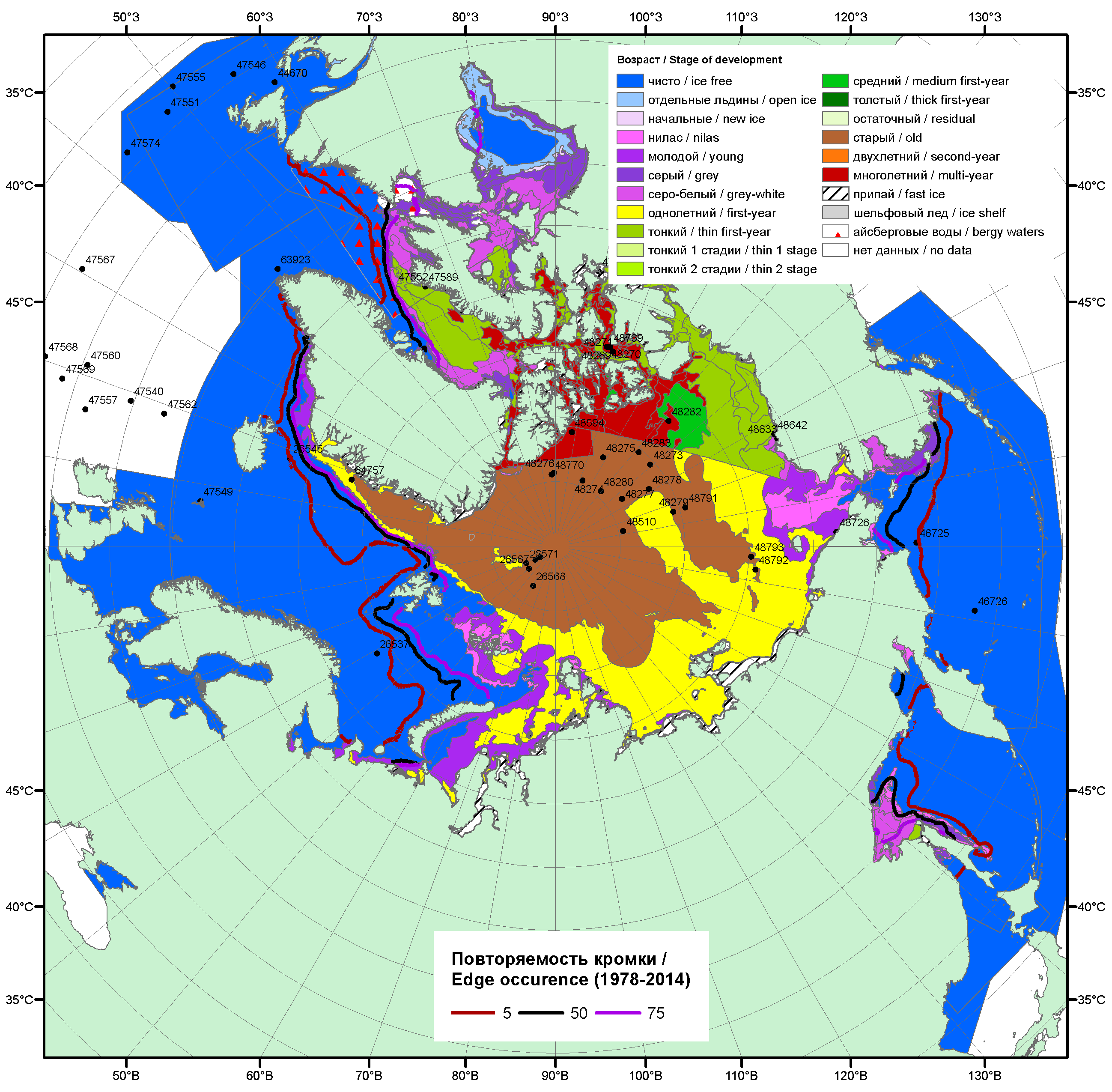 Рисунок 1а – Обзорная ледовая карта СЛО за 12.12 - 20.12.2016 г. на основе ледового анализа ААНИИ (20.12), НИЦ «Планета» (12.12) Канадской ледовой службы (12.12), Национального ледового центра США (13.12) положение метеорологический дрейфующих буев IABP и Argos на 20.12.2016T1200+00 и 8повторяемость кромки за 15-20.12 за период 1979-2014 гг. по наблюдениям SSMR-SSM/I-SSMIS (алгоритм NASATEAM).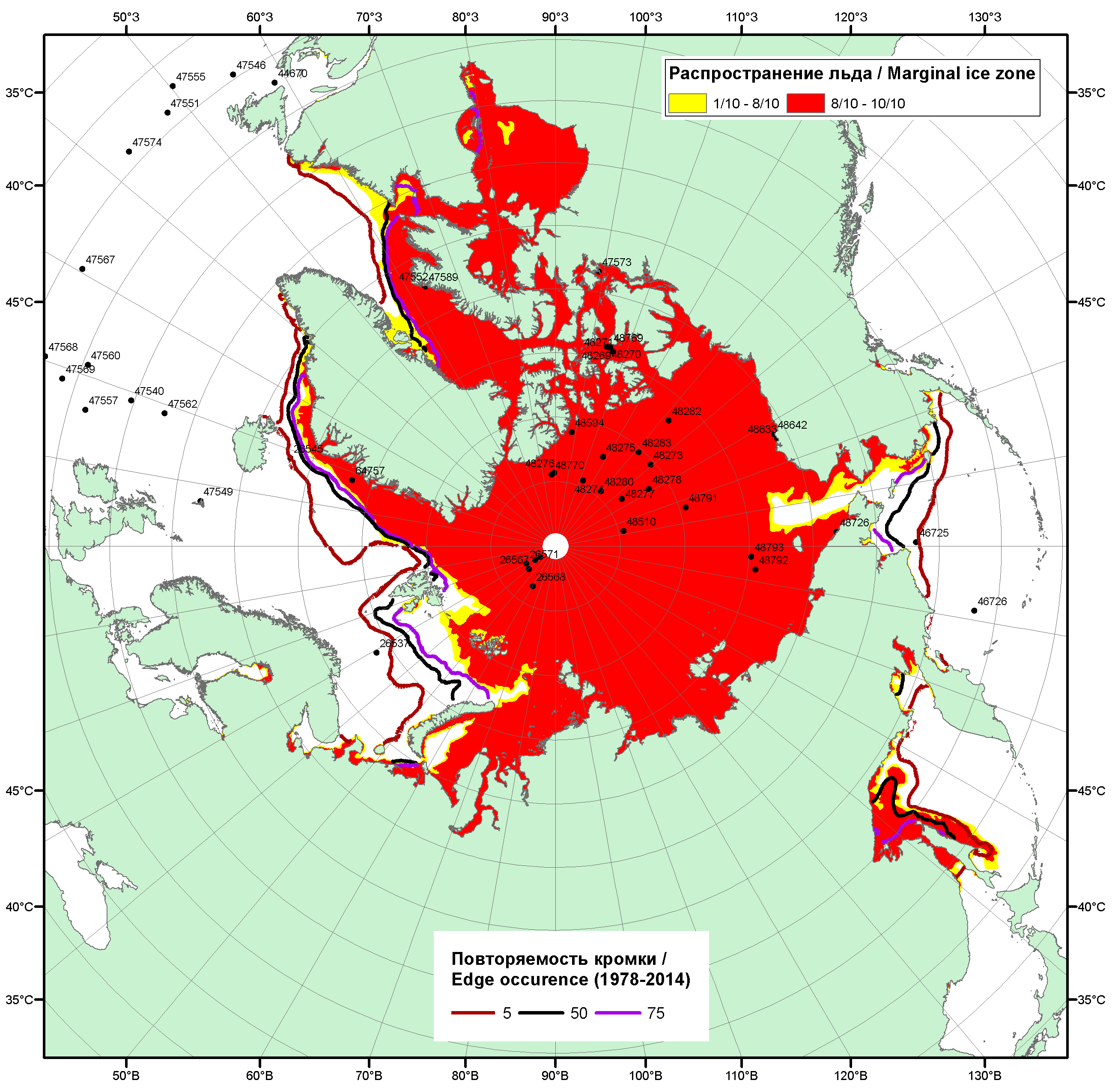 Рисунок 1б – Положение кромки льда и зон разреженных (<8/10) и сплоченных (≥8/10) льдов СЛО за 19.12.2016 г. на основе ледового анализа Национального Ледового Центра США, положение метеорологический дрейфующих буев IABP и Argos на 20.12.2016T1200+00 и повторяемость кромки за 16-20.12 за период 1979-2014 гг. по наблюдениям SSMR-SSM/I-SSMIS (алгоритм NASATEAM)Рисунок 2 – Обзорная ледовая карта СЛО за 12.12 - 20.12.2016 г. и аналогичные периоды 2007-2015 гг. на основе ледового анализа ААНИИ, Канадской ледовой службы и Национального ледового центра США.Рисунок 3 – Поля распределения средневзвешенной толщины льда на основе совместной модели морского льда – океана ACNFS (HYCOM/NCODA/CICE) 20.12 за 2011-2016 гг. Таблица 1 – Динамика изменения значений ледовитости по сравнению с предыдущей неделей для морей Северной полярной области за 12 – 18.12.2016 г. по данным наблюдений SSMR-SSM/I-SSMISТаблица 2 - Медианные значения ледовитости для Северной полярной области, 3-х меридиональных секторов и моря СМП за текущие 30 и 7-дневные интервалы и её аномалии от 2011-2015 гг. и интервалов 2006-2016 гг. и 1978-2016 гг. по данным наблюдений SSMR-SSM/I-SSMIS, алгоритмы NASATEAMСеверная полярная областьСектор 45°W-95°E (Гренландское - Карское моря)Сектор 95°E-170°W (моря Лаптевых - Чукотское, Берингово, Охотское)Сектор 170°W-45°W (море Бофорта и Канадская Арктика)Северный Ледовитый океанМоря СМП (моря Карское-Чукотское)Таблица 3 – Экстремальные и средние значения ледовитости для Северной полярной области, 3 меридиональных секторов и моря СМП за текущий 7-дневный интервал по данным наблюдений SSMR-SSM/I-SSMIS, алгоритмы NASATEAMСеверная полярная областьСектор 45°W-95°E (Гренландское - Карское моря)Сектор 95°E-170°W (моря Лаптевых - Чукотское, Берингово, Охотское)Сектор 170°W-45°W (море Бофорта и Канадская Арктика)Северный Ледовитый океанМоря СМП (моря Карское-Чукотское)Рисунок 4 – Ежедневные оценки сезонного хода ледовитости для Северной Полярной Области и трех меридиональных секторов за период 26.10.1978 - 18.12.2016 по годам на основе расчетов по данным SSMR-SSM/I-SSMIS, алгоритмы NASATEAM: а) Северная полярная область, б) сектор 45°W-95°E (Гренландское – Карское моря), в) сектор 95°E-170°W (моря Лаптевых – Чукотское и Берингово, Охотское), г) сектор 170°W-45°W (море Бофорта и Канадская Арктика), д) Северный Ледовитый океан, е) Северный морской путь (Карское - Чукотское моря).Рисунок 5 – Медианные распределения сплоченности льда за текущие 7 и 30-дневные промежутки и её разности относительно медианного распределения за те же месяца за периоды 1979-2016 (центр) и 2006-2016 гг. (справа) на основе расчетов по данным SSMR-SSM/I-SSMIS, алгоритмы NASATEAM.Южный океан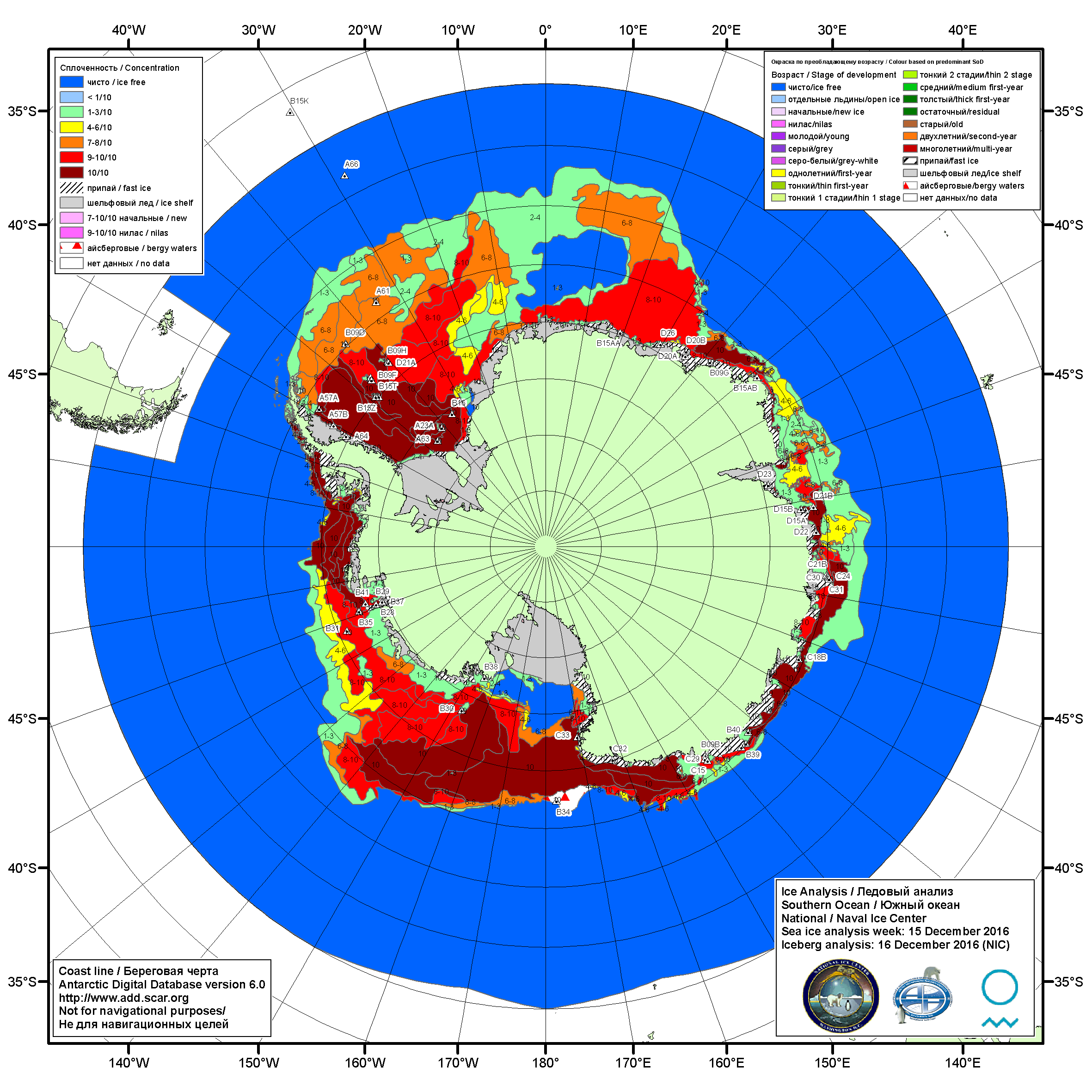 Рисунок 6а – Ледовая карта Южного океана (цветовая окраска по общей сплоченности) и расположение крупных айсбергов на основе информации совместного ледового анализа НЛЦ США, ААНИИ и НМИ (Норвегия) за 15.12.2016.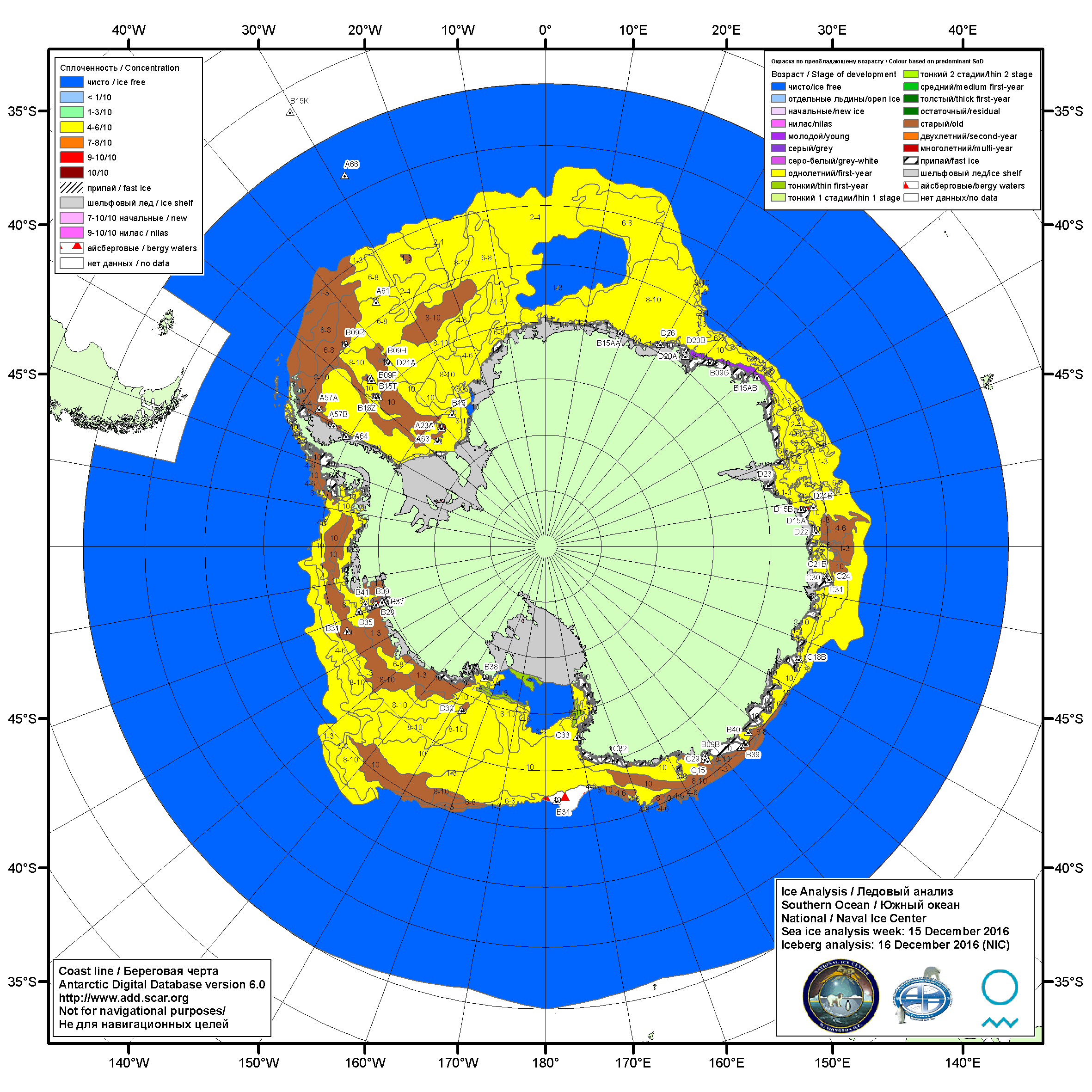 Рисунок 6б – Ледовая карта Южного океана (цветовая окраска по возрасту) и расположение крупных айсбергов на основе информации совместного ледового анализа НЛЦ США, ААНИИ и НМИ (Норвегия) за 15.12.2016.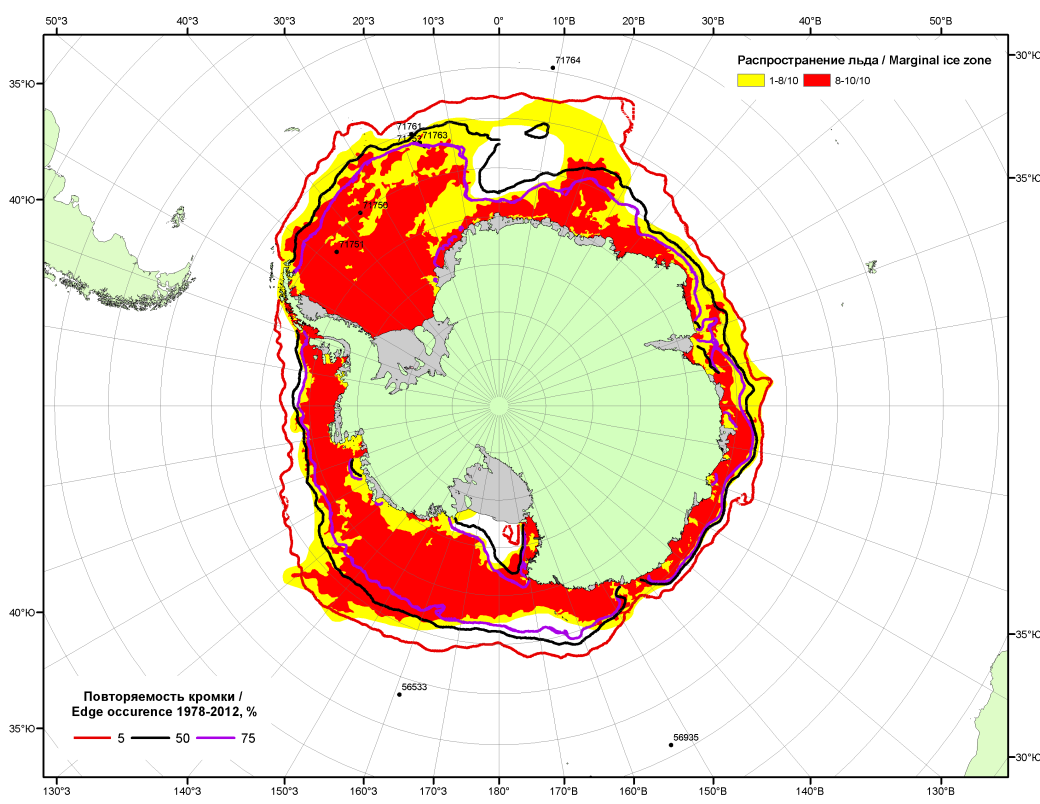 Рисунок 6в – Положение кромки льда и зон разреженных (<8/10) и сплоченных (≥8/10) льдов Южного океана за 19.12.2016 г. на основе ледового анализа Национального Ледового Центра США, положение метеорологический дрейфующих буев IABP и Argos на 20.12.2016T1200+00 и повторяемость кромки за 16-20.12 за период 1979-2014 гг. по наблюдениям SSMR-SSM/I-SSMIS (алгоритм NASATEAM)Рисунок 7 – Ежедневные оценки сезонного хода ледовитости Южного Океана и меридиональных секторов за период 26.10.1978 – 18.12.2016 по годам на основе расчетов по данным SSMR-SSM/I-SSMIS, алгоритм NASATEAM: а) Южный Океан, б) Атлантический сектор (60°W-30°E, море Уэдделла), в) Индоокеанский сектор (30°E-150°E, моря Космонавтов, Содружества, Моусона), г) Тихоокеанский сектор (150°E-60°W, моря Росса, Беллинсгаузена) Рисунок 8 – Медианные распределения общей сплоченности льда за текущие 7 и 30-дневные промежутки (слева) и её разности относительно медианного распределения за тот же месяц за периоды 1978-2016 (центр) и 2006-2016 гг. (справа) на основе расчетов по данным SSMR-SSM/I-SSMIS, алгоритм NASATEAMТаблица 4 – Динамика изменения значений ледовитости по сравнению с предыдущей неделей для морей Южного океана за 12 - 18.12.2016 г. по данным наблюдений SSMR-SSM/I-SSMISТаблица 5 - Медианные значения ледовитости для Южного океана и 3 меридиональных секторов за текущие 30 и 7-дневные интервалы и её аномалии от 2011-2015 гг. и интервалов 2006-2016 гг. и 1978-2016 гг. по данным наблюдений SSMR-SSM/I-SSMIS, алгоритм NASATEAMЮжный ОкеанАтлантический сектор (60°W-30°E, море Уэдделла)Индоокеанский сектор (30°E-150°E, моря Космонавтов, Содружества, Моусона)Тихоокеанский сектор (150°E-60°W, моря Росса, Беллинсгаузена)Таблица 6 – Экстремальные значения ледовитости для Южного океана и 3 меридиональных секторов за текущий 7-дневный интервал по данным наблюдений SSMR-SSM/I-SSMIS, алгоритм NASATEAMЮжный ОкеанАтлантический сектор (60°W-30°E, море Уэдделла)Индоокеанский сектор (30°E-150°E, моря Космонавтов, Содружества, Моусона)Тихоокеанский сектор (150°E-60°W, моря Росса, Беллинсгаузена)Приложение 1 – Статистические значения ледовитостей по отдельным акваториям Северной Полярной Области и Южного океанаТаблица 7 – Средние, аномалии среднего и экстремальные значения ледовитостей для Северной полярной области и её отдельных акваторий за текущие 7-дневный (неделя) и 30-дневный промежутки времени по данным наблюдений SSMR-SSM/I-SSMIS, алгоритм NASATEAM за период 1978-2016 гг.12-18.1219.11-18.12Таблица 8 – Средние, аномалии среднего и экстремальные значения ледовитостей для Южного океана и его отдельных акваторий за текущие 7-дневный (неделя) и 30-дневный промежутки времени по данным наблюдений SSMR-SSM/I-SSMIS, алгоритм NASATEAM за период 1978-2016 гг.12-18.1219.11-18.12Таблица 9 – Динамика изменения значений ледовитости по сравнению с предыдущей неделей для морей Северной полярной области и Южного океана за текущий 7-дневный (неделя) промежуток времени по данным наблюдений SSMIS12-18.1212-18.1212-18.1212-18.1212-18.1212-18.1212-18.12Характеристика исходного материала и методика расчетовДля иллюстрации ледовых условий Арктического региона представлены совмещенные региональные карты ААНИИ, ГМЦ России, ледовой службы Германии (BSH), Канадской ледовой службы – КЛС и Национального ледового центра США - НЛЦ. Совмещение карт выполнено путем перекрытия слоев (ААНИИ, слой #1), (региональная карта НЛЦ, слой #1), (ГМЦ России, слой #1), (BSH, слой #1) -> (КЛС, слой #2)  –> (обзорная карта НЛЦ, слой #3). Как результат, карты ААНИИ характеризуют ледовые условия морей Гренландского…Бофорта и Охотского, карты ГМЦ России – Азовского, Каспийского и Белого, карты НЛЦ – Берингова моря, карты BSH – Балтийского карты КЛС - морей Бофорта, Канадского архипелага, Баффина, Девисова пролива, Лабрадор, Св. Лаврентия, а НЛЦ - Арктического Бассейна, Линкольна,  южной части Гренландского моря, а также в летний период – моря Бофорта, Чукотское и Берингово (при этом полный охват карт НЛЦ – вся акватория СЛО и субполярные моря). Для построения совмещенных карт используется архив данных в обменном формате ВМО СИГРИД3 Мирового центра данных по морскому льду (МЦД МЛ). В пределах отдельного срока выборка карт из архива проводилась по критериям близости карт к сроку выпуска карты ААНИИ с максимальным интервалом времени между картами до 7 суток (день недели выпуска карт ААНИИ и ГМЦ России– каждая среда, BSH – каждый понедельник, КЛС – каждый вторник, НЛЦ – 1 раз в 2 недели по вторникам для циркумполярных карт и понедельник – четверг для региональных карт). Для иллюстрации полей толщин льда СЛО использованы ежедневные данные по распределению средневзвешенной толщины льда численной модели ACNFS. Численная модель ACNFS имеет пространственное разрешение 1/12° и является совместной моделью морского льда – океана диагностики и краткосрочного прогнозирования состояния ледяного покрова  всех акваторий Северного полушария севернее 40 с.ш. В модели ACNFS используется ледовый блок CICE (Hunke and Lipscomb, 2008), совмещенный с  моделью океана HYCOM (Metzger et al., 2008, 2010). Атмосферный форсинг включает поля приземных метеопараметров и радиационного баланса поверхности. Исходная ледовая информация, используемая для расчетов по модели, включают данные альтиметра, ТПО, сплоченность, профиля температуры и солёности воды.Для иллюстрации ледовых условий Южного океана, а также Северной Полярной области за последние сутки используются ежедневные циркумполярные ледовые информационные продукты НЛЦ США по оценке расположения кромки льда и ледяных массивов - MIZ (Marginal Ice Zone). Для цветовой окраски карт использован стандарт ВМО (WMO/Td. 1215) для зимнего (по возрасту) и летнего (по общей сплоченности) периодов. Следует также отметить, что в зонах стыковки карт ААНИИ, ГМЦ России, КЛС и НЛЦ наблюдается определенная несогласованность границ и характеристик ледовых зон вследствие ряда различий в ледовых информационных системах подготавливающих служб (карты для Балтийского моря представлены только BSH или ААНИИ). Однако, данная несогласованность несущественна для целей интерпретации ледовых условий в рамках настоящего обзора. Для получения оценок ледовитости (extent) и приведенной ледовитости – площади льда (area) отдельных секторов, морей, частей морей Северной полярной области и Южного океана и климатического положения кромок заданной повторяемости на основе данных спутниковых систем пассивного микроволнового зондирования SSMR-SSM/I-SSMIS-AMSR2 в МЦД МЛ ААНИИ принята следующая технология расчетов:источник данных – архивные (Cavalieri et al., 2008, Meier et al., 2006) и квазиоперативные (Maslanik and Stroeve, 1999) c задержкой 1-2 дня ежедневные матрицы (поля распределения) оценок общей сплоченности Северной (севернее 45° с.ш.) и Южной (южнее 50° с.ш.) Полярных областей на основе обработанных по алгоритму NASATEAM данных многоканальных микроволновых радиометров SSMR-SSM/I-SSMIS ИСЗ NIMBUS-7 и DMSP за период с 26.10.1978 г. по настоящий момент времени, копируемые с сервера НЦДСЛ;источник данных – ежедневные матрицы (поля распределения) оценок общей сплоченности Северной и Южной полярной областей на основе обработанных по алгоритму Bootstrap данных многоканального микроволнового радиометра AMSR2 ИСЗ GCOM-W1(SHIZUKU) за период с 01.07.2012 г. по настоящий момент времени, предоставленные Японским космическим агентством (provided by JAXA);область расчета – Северная и Южная Полярные области и их регионы с использованием масок океан/суша НЦДСЛ (http://nsidc.org/data/polar_stereo/tools_masks.html);границы используемых масок расчета отдельных меридиональных секторов, морей, частей морей Северной полярной области и Южного океана представлены на рисунках П1 – П2, не совпадают с используемыми в НЦДСЛ масками для отдельных акваторий Мирового океана и основаны на номенклатуре ААНИИ для морей Евразийского шельфа (Гренландское - Чукотское), Атласе Северного ледовитого океана (1980) и Атласе океанов (1980) издательства ГУНИО МО.вычислительные особенности расчета – авторское программное обеспечение ААНИИ с сохранением точности расчетов и оценке статистических параметров по гистограмме распределения и свободно-распространяемое программное обеспечение GDAL для векторизации полей климатических параметров;Исходная информация в формате ВМО СИГРИ3 доступна на сервере МЦД МЛ по адресам http://wdc.aari.ru/datasets/d0004 (карты ААНИИ), http://wdc.aari.ru/datasets/d0031 (карты КЛС), http://wdc.aari.ru/datasets/d0032 (карты НЛЦ), ), http://wdc.aari.ru/datasets/d0033  (карты ГМЦ России) и ), http://wdc.aari.ru/datasets/d0035 (карты BSH).   В графическом формате PNG совмещенные карты ААНИИ-КЛС-НЛЦ доступны по адресу http://wdc.aari.ru/datasets/d0040. Результаты расчетов ледовитости Северной, Южной полярных областей, их отдельных меридиональных секторов, морей и частей морей доступны на сервере МЦД МЛ ААНИИ в каталогах соответственно http://wdc.aari.ru/datasets/ssmi/data/north/extent/ и http://wdc.aari.ru/datasets/ssmi/data/south/extent/.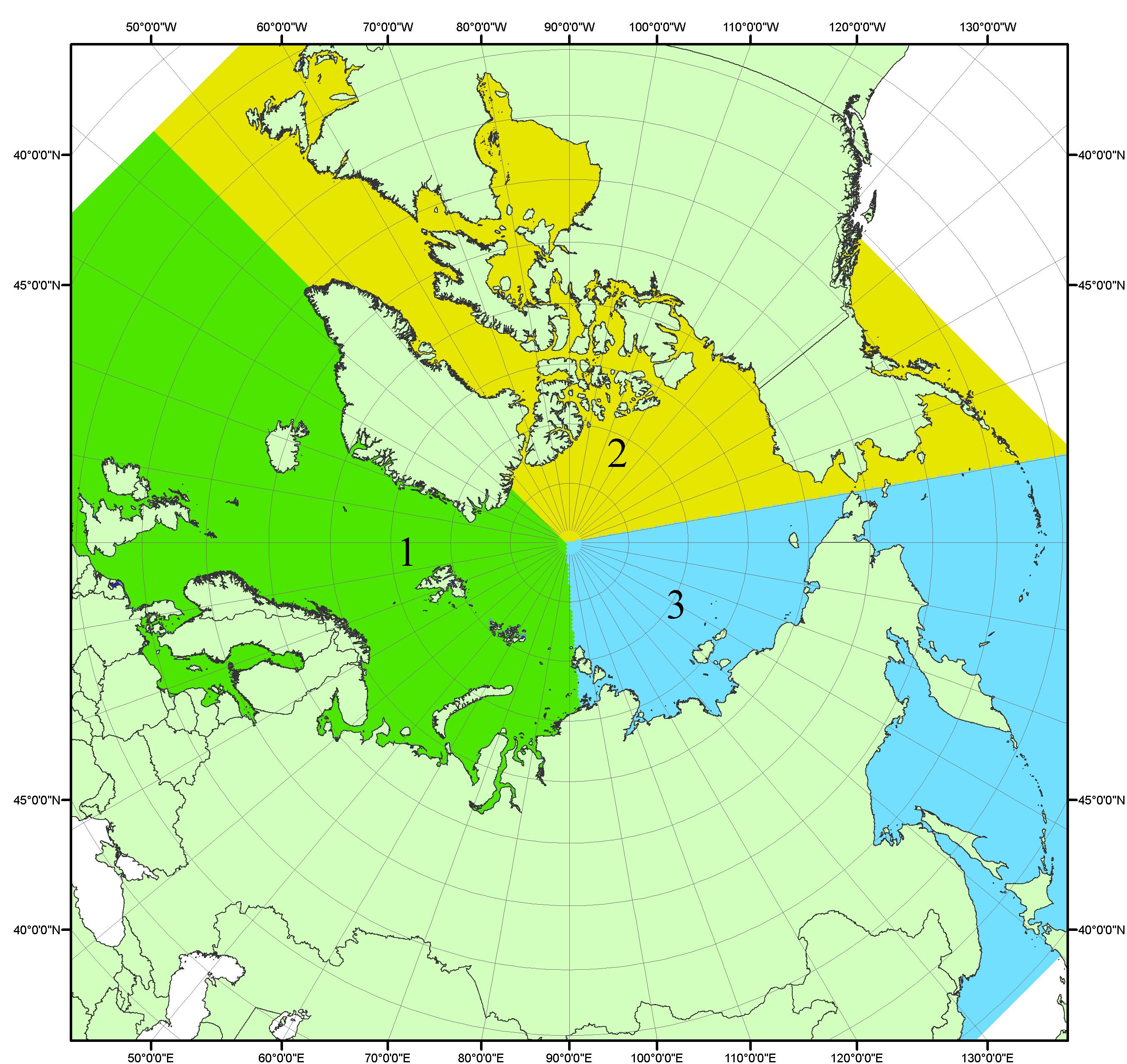 Рисунок П1 – Секторальное деление северной полярной области. 1 - Сектор 45°W-95°E (Гренландское - Карское моря); 2 - Сектор 170°W-45°W (море Бофорта и Канадская Арктика); 3 - Сектор 95°E-170°W (моря Лаптевых - Чукотское, Берингово, Охотское, Японское)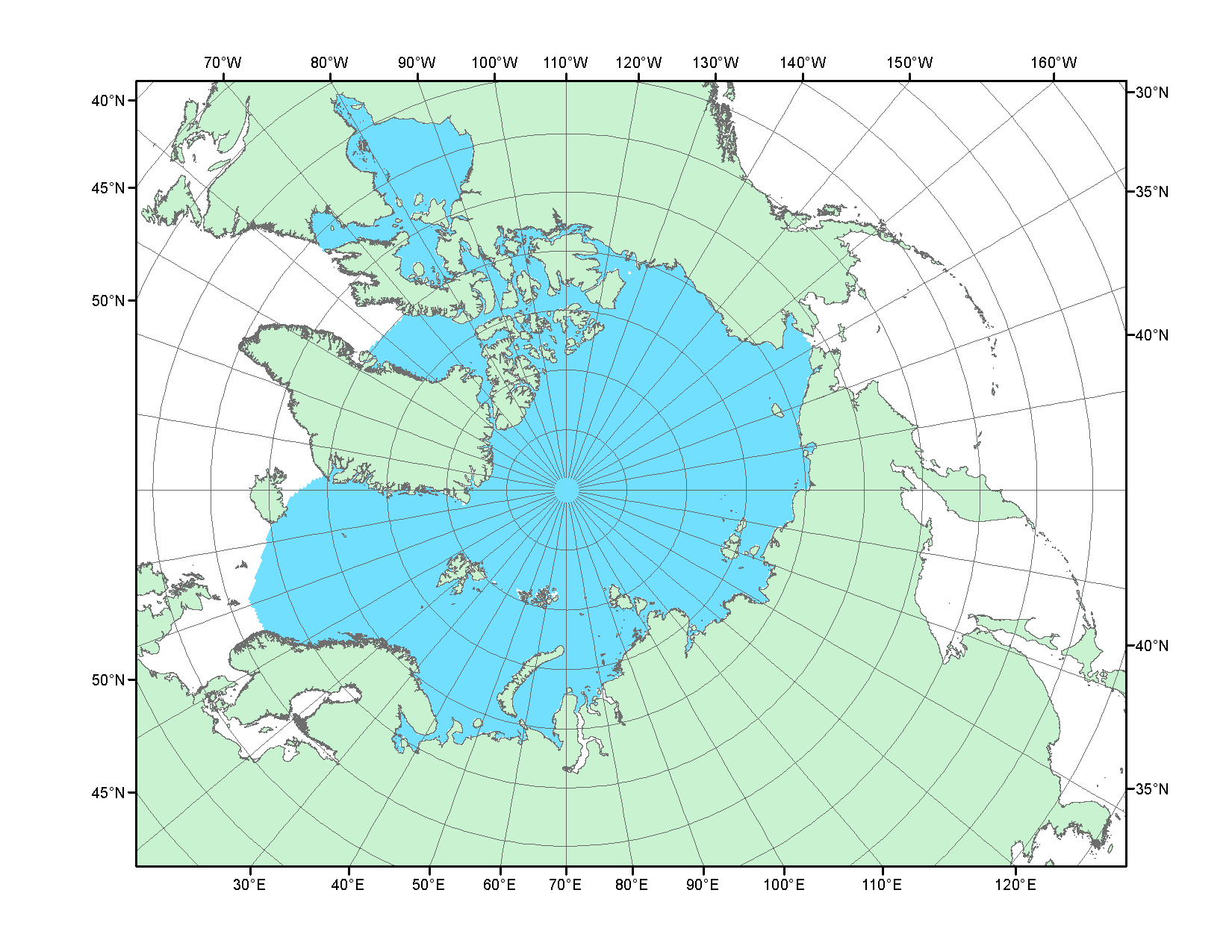 Рисунок П2 – Северный ледовитый океан в официальных границах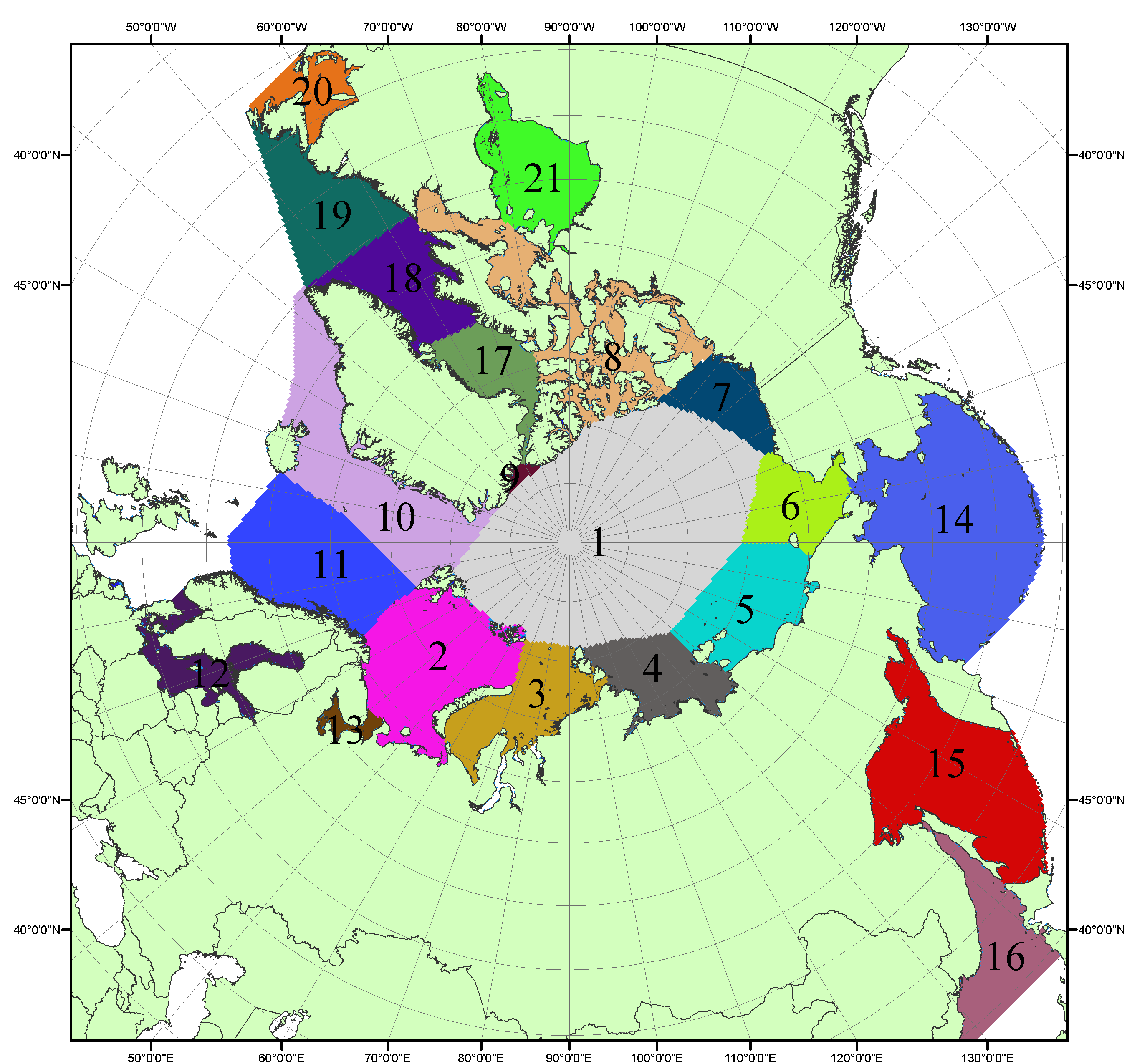 Рисунок П3 – Моря северной полярной области. 1 – Арктический бассейн; 2- Баренцево море; 3 – Карское море; 4 – море Лаптевых; 5 - Восточно-Сибирское море; 6 – Чукотское море; 7 – море Бофорта; 8 – Канадский архипелаг; 9 – море Линкольна; 10 – Гренландское море; 11 – Норвежское море; 12 – Балтийское море; 13 – Белое море; 14 – Берингово море; 15 – Охотское море; 16 – Японское море; 17 – море Баффина; 18 – Дейвисов пролив; 19 – море Лабрадор; 20 – залив Святого Лаврентия; 21 – Гудзонов залив.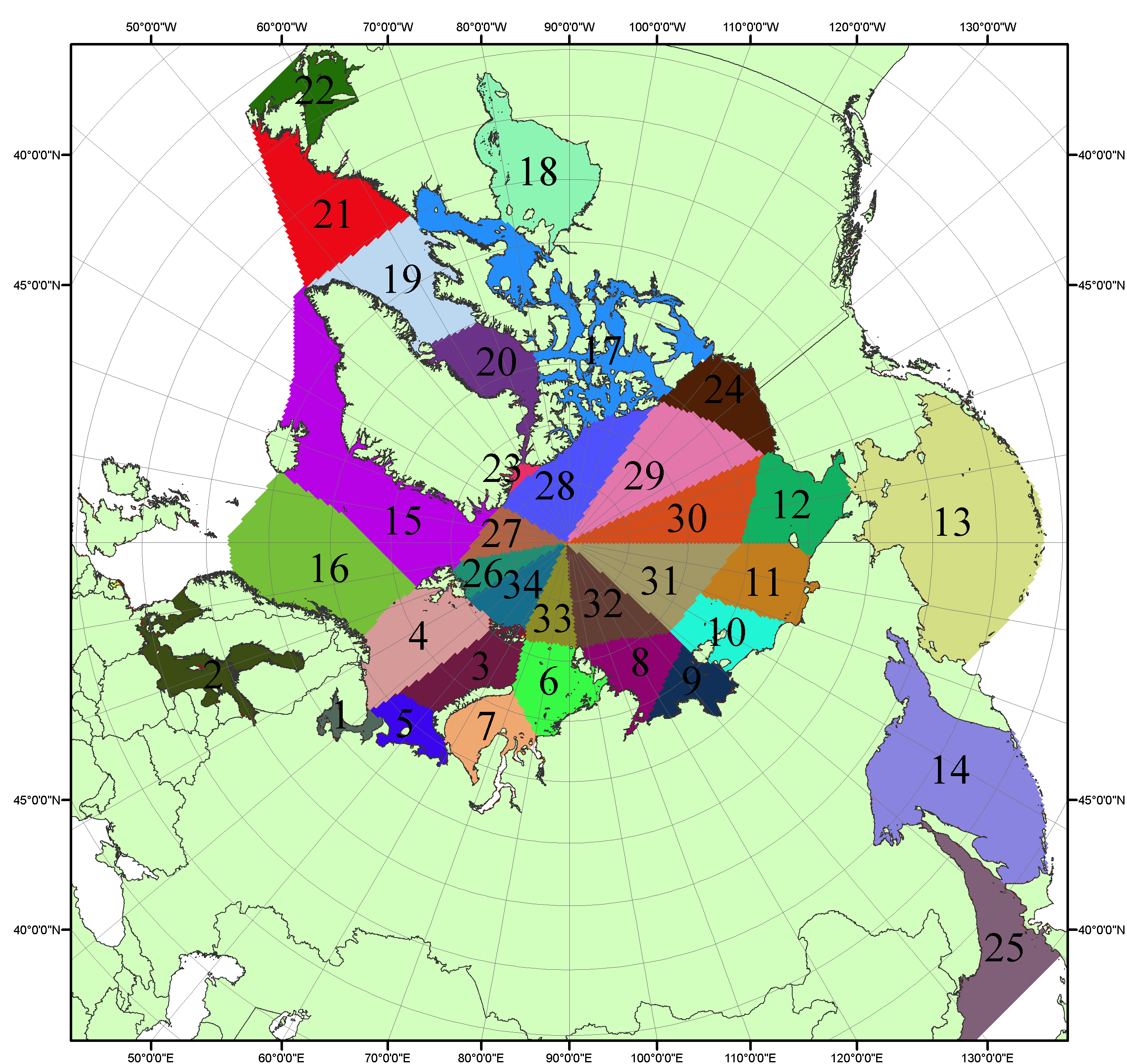 Рисунок П4 – Сектора и моря северной полярной области. 1 - Белое море; 2- Балтийское море; 3 – Баренцево море (СВ); 4 – Баренцево море (З); 5 - Баренцево море (ЮВ); 6 – Карское море (СВ); 7 – Карское море (ЮЗ); 8 – море Лаптевых (В); 9 – море Лаптевых (З); 10 – Восточно-Сибирское море (З); 11 – Восточно-Сибирское море (В); 12 –Чукотское море; 13 –Берингово море; 14 – Охотское море; 15 –Гренландское море; 16 – Норвежское море; 17 – Канадский архипелаг; 18 – Гудзонов залив; 19 – Дейвисов пролив; 20 - море Баффина; 21 – море Лабрадор; 22 - залив Святого Лаврентия; 23 - море Линкольна; 24 - море Бофорта; 25 - Японское море; 26 - сектор АО (30°з.д. – 10°в.д.); 27 – сектор АО (10°в.д. – 30°в.д.); 28 - сектор АО (30°в.д. – 65°в.д.); 29 - сектор АО (65°в.д. – 96°в.д.);30 - сектор АО (96°в.д. – 140°в.д.);31 - сектор АО (140°в.д. – 180°в.д.); 32 - сектор АО (180°в.д. – 156°з.д.); 33 - сектор АО (156°з.д. – 123°з.д.); 34 - сектор АО (123°з.д. – 30°з.д.).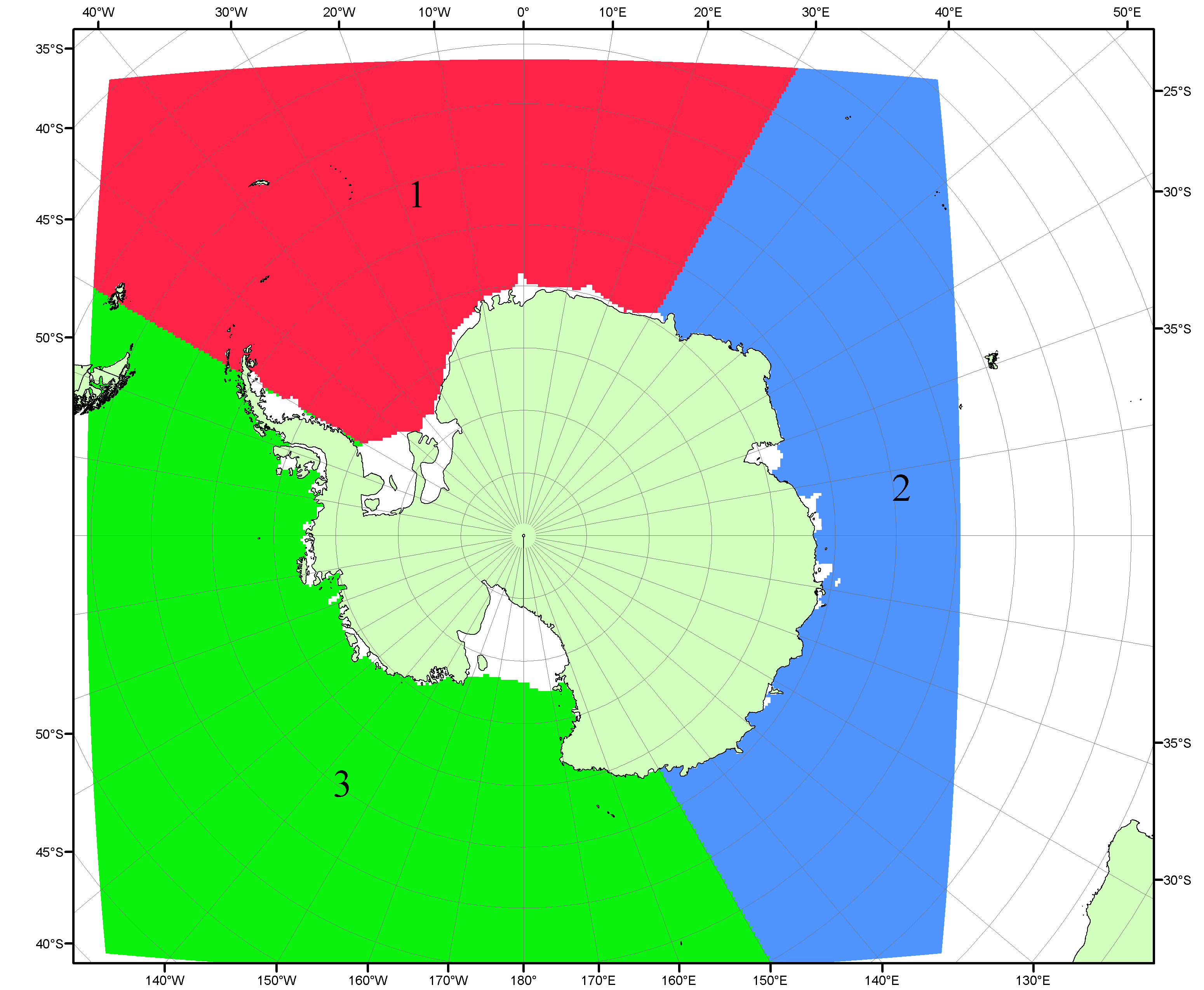 Рисунок П5 – Секторальное деление Южного океана. 1 - Атлантический сектор (60°W-30°E, море Уэдделла); 2 - Индоокеанский сектор (30°E-150°E, моря Космонавтов, Содружества, Моусона); 3 - Тихоокеанский сектор (150°E-60°W, моря Росса, Беллинсгаузена)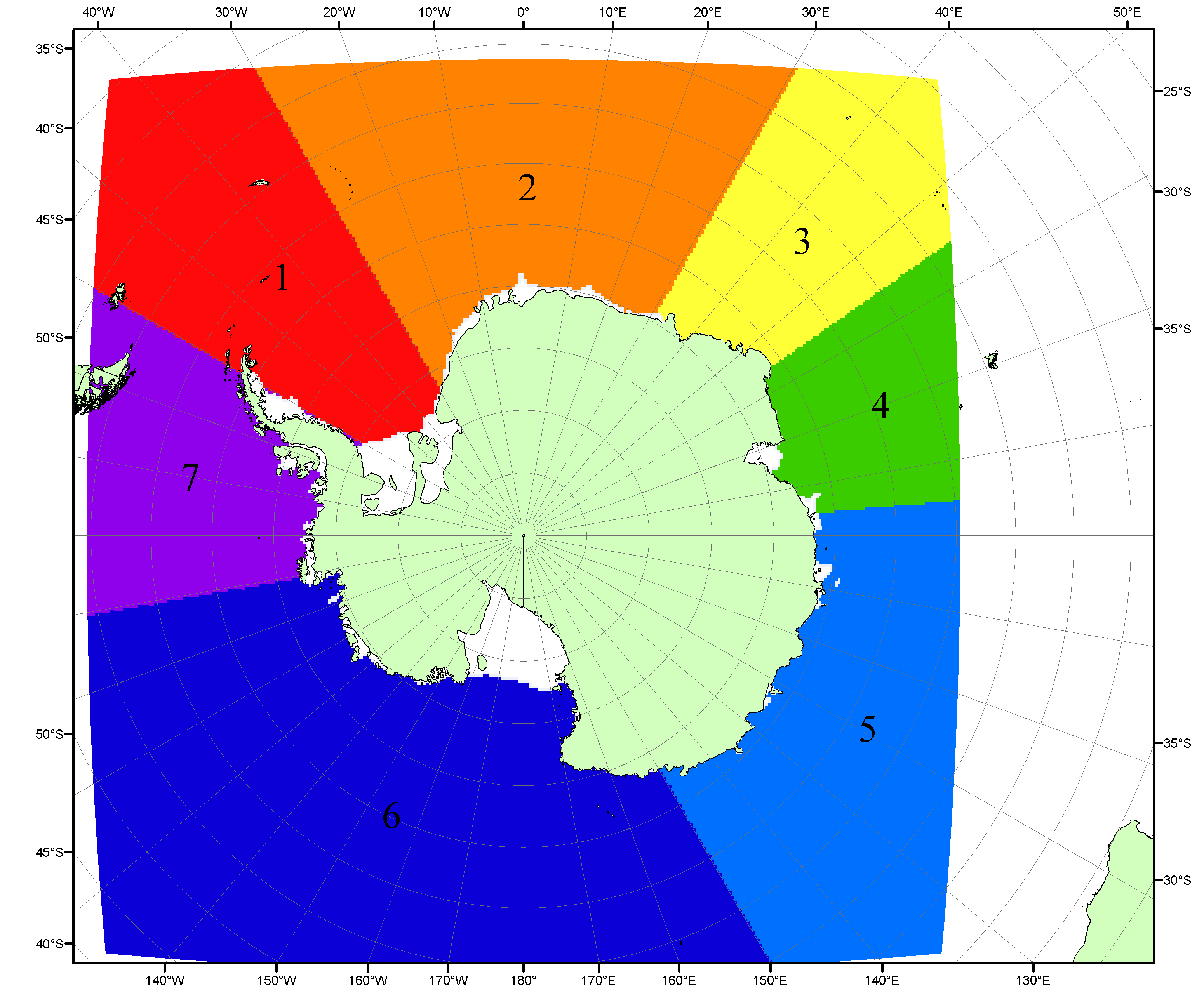 Рисунок П6 – Моря Южного океана. 1 – Западная часть моря Уэдделла; 2- Восточная часть моря Уэдделла; 3 – Море Космонавтов; 4 – море Содружества; 5 – море Моусона; 6 – море Росса; 7 – Море Беллинсгаузена.Список источников1. Атлас океанов. Северный Ледовитый океан. – 1980. М: Изд. ГУНИО МО СССР ВМФ – 184 с.2. Атлас океанов. Термины. Понятия. Справочные таблицы. - Изд. ВМФ МО СССР.-1980.3. Границы океанов и морей. – 1960. Л.: Изд. ГУНИО ВМФ. – 51 с.4. Andersen, S., R. Tonboe, L. Kaleschke, G. Heygster, and L. T. Pedersen, Intercomparison of passive microwave sea ice concentration retrievals over the high-concentration Arctic sea ice.// J. Geophys. Res. – 2007. – Vol. 112. C08004, doi:10.1029/2006JC003543.5. Cavalieri, D., C. Parkinson, P. Gloersen, and H. J. Zwally. 1996, updated 2008. Sea Ice Concentrations from Nimbus-7 SMMR and DMSP SSM/I Passive Microwave Data, [1978.10.26 – 2007.12.31]. Boulder, Colorado USA: National Snow and Ice Data Center. Digital media.6. Meier, W., F. Fetterer, K. Knowles, M. Savoie, M. J. Brodzik. 2006, updated quarterly. Sea Ice Concentrations from Nimbus-7 SMMR and DMSP SSM/I Passive Microwave Data, [2008.01.01 – 2008.03.25]. Boulder, Colorado USA: National Snow and Ice Data Center. Digital media.7. Maslanik, J., and J. Stroeve. 1999, updated daily. Near-Real-Time DMSP SSM/I-SSMIS Daily Polar Gridded Sea Ice Concentrations, [2008.03.26 – present moment]. Boulder, Colorado USA: National Snow and Ice Data Center. Digital media.8. Ice Chart Colour Code Standard. - JCOMM Technical Report Series No. 24, 2004, WMO/TD-No.1215. (http://jcomm.info/index.php?option=com_oe&task=viewDocumentRecord&docID=4914)9. JAXA GCOM-W1 ("SHIZUKU") Data Providing Service - http://gcom-w1.jaxa.jp/index.html 10. ACNFS on Internet - http://www7320.nrlssc.navy.mil/hycomARC 11. Posey, P.G., E.J. Metzger, A.J. Wallcraft, O.M Smedstad and M.W. Phelps, 2010: Validation of the 1/12° Arctic Cap Nowcast/Forecast System (ACNFS). Naval Report NRL/MR/7320-10-9287, Stennis Space Center, MS.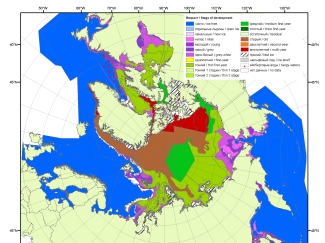 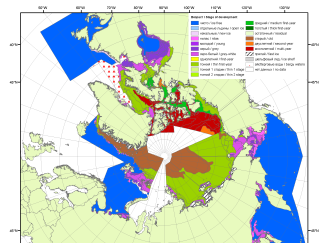 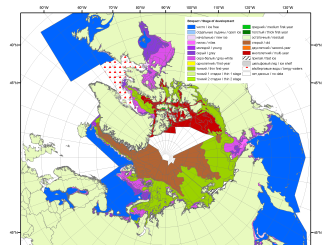 200720092010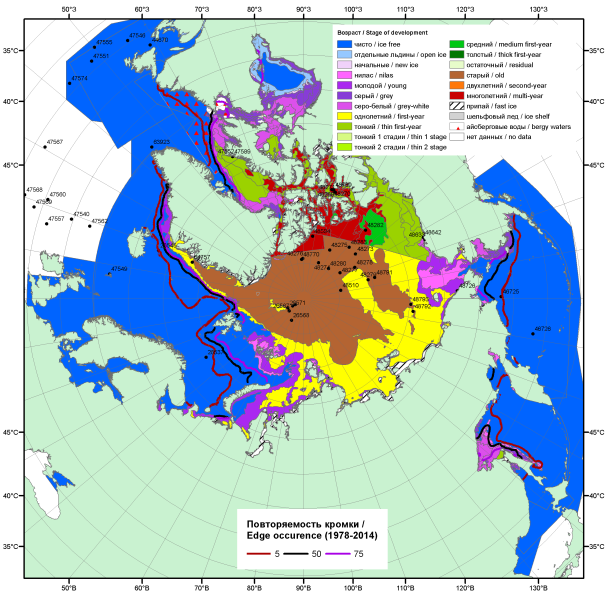 20162016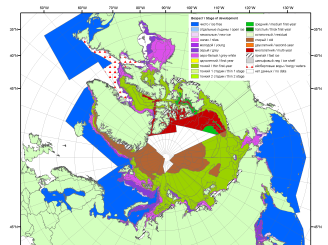 20162016201120162016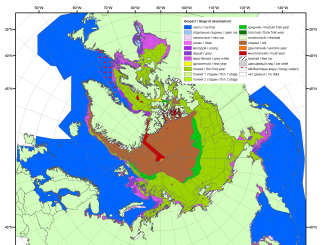 201620162012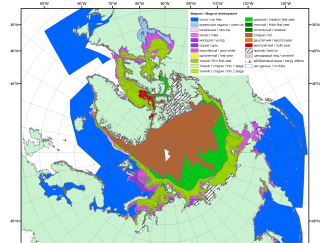 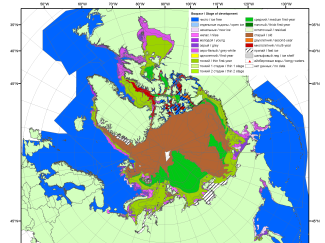 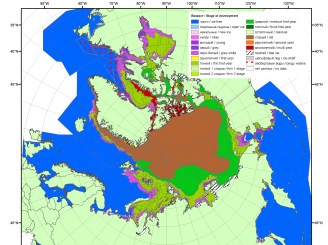 201520142013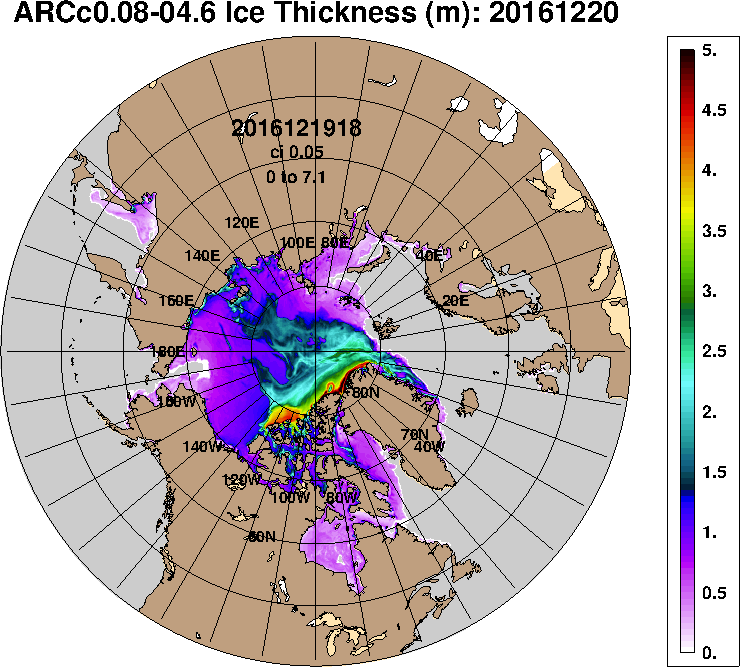 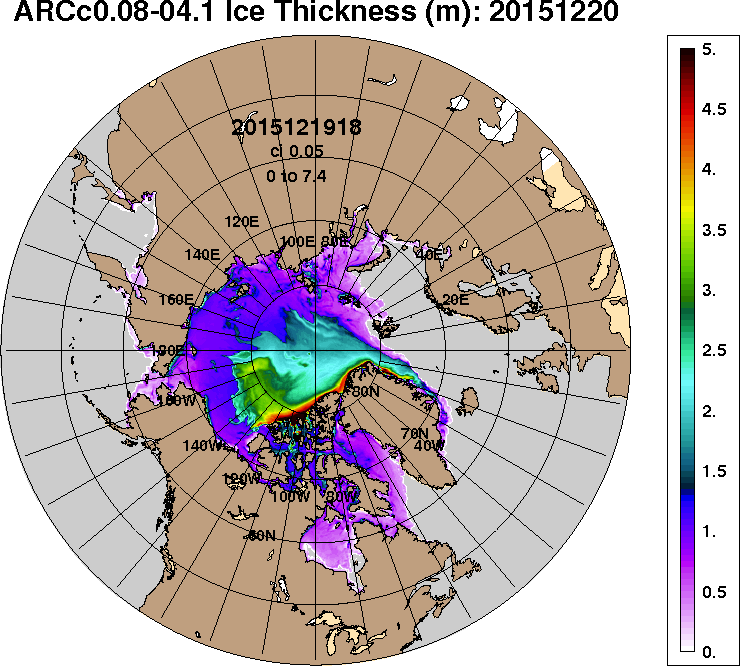 2016-12-202015-12-20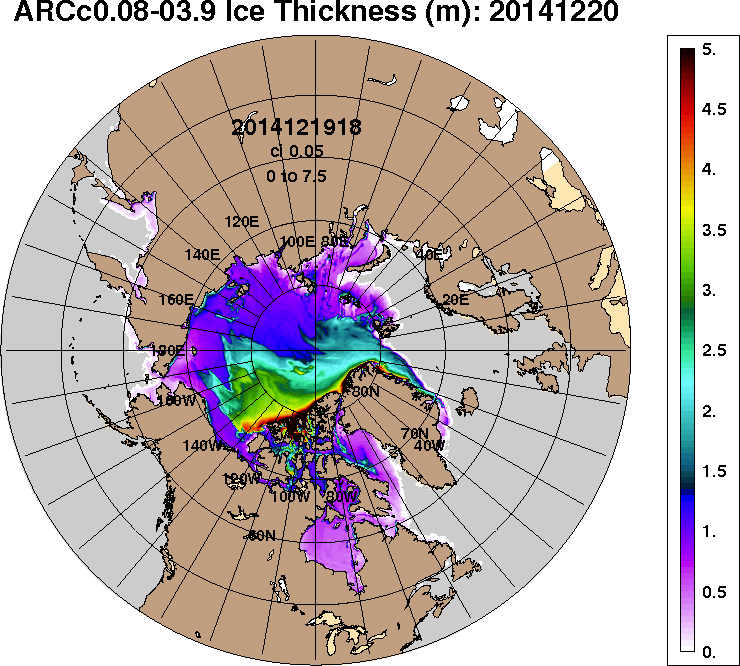 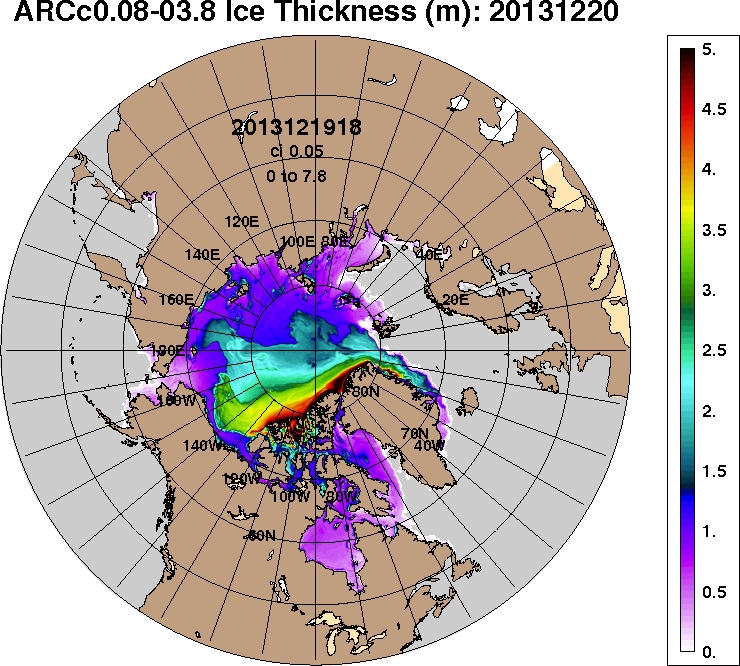 2014-12-202013-12-20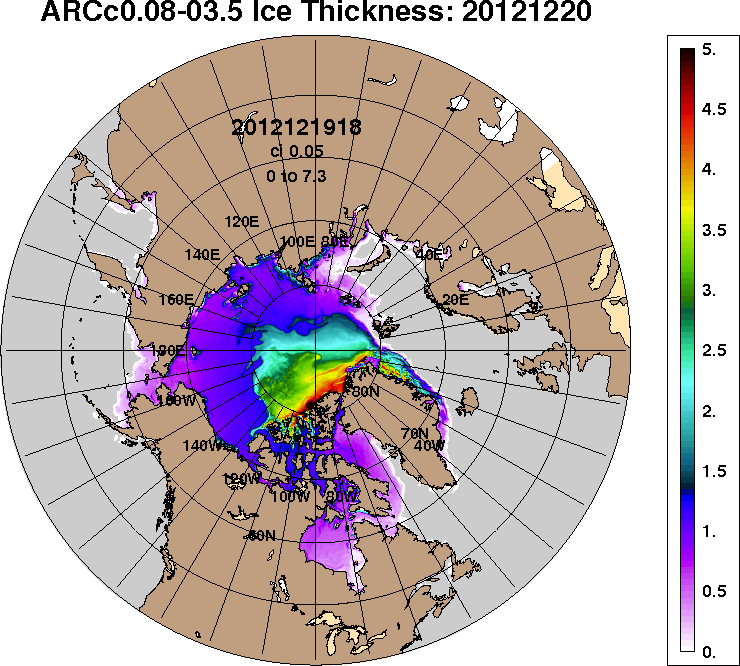 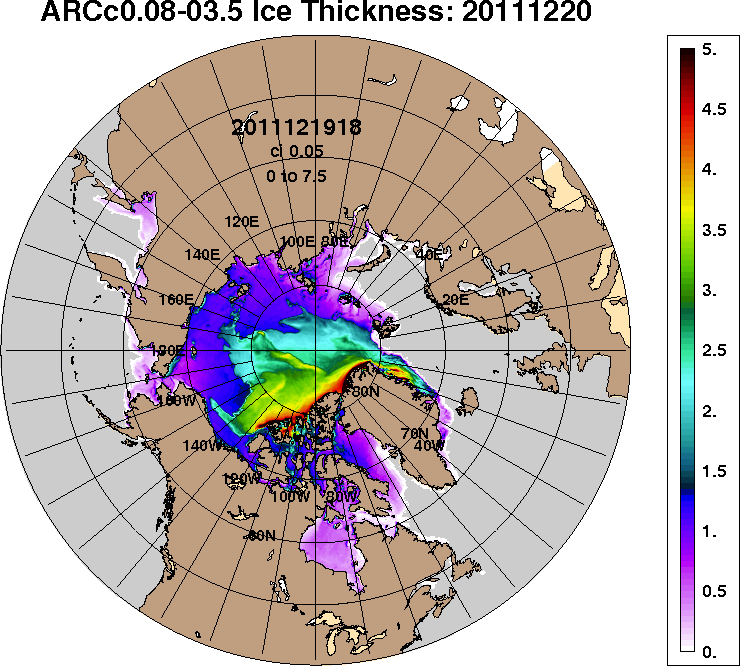 2012-12-202011-12-20РегионСеверная полярная областьСектор 45°W-95°E (Гренландское - Карское моря)Сектор 95°E-170°W (моря Лаптевых - Чукотское, Берингово, Охотское)Сектор 170°W-45°W (море Бофорта и Канадская Арктика)Северный Ледовитый океанМоря СМП (моря Карское-Чукотское)Разность838.9202.266.2570.5748.2190.5тыс.кв.км/сут.119.828.99.581.5106.927.2МесяцS, тыс. км2Аномалии, тыс км2/%Аномалии, тыс км2/%Аномалии, тыс км2/%Аномалии, тыс км2/%Аномалии, тыс км2/%Аномалии, тыс км2/%Аномалии, тыс км2/%МесяцS, тыс. км22011 г2012 г2013 г2014 г2015 г2006-2016гг1978-2016гг19.11-18.1210202.3-1028.6-794.3-1196.9-1286.8-1021.5-952.9-1801.219.11-18.1210202.3-9.2-7.2-10.5-11.2-9.1-8.5-15.012-18.1211504.9-660.3-348.7-714.3-826.7-649.4-588.7-1354.712-18.1211504.9-5.4-2.9-5.8-6.7-5.3-4.9-10.5МесяцS, тыс. км2Аномалии, тыс км2/%Аномалии, тыс км2/%Аномалии, тыс км2/%Аномалии, тыс км2/%Аномалии, тыс км2/%Аномалии, тыс км2/%Аномалии, тыс км2/%МесяцS, тыс. км22011 г2012 г2013 г2014 г2015 г2006-2016гг1978-2016гг19.11-18.121969.9-573.4-271.2-748.7-939.9-389.5-603.5-1031.219.11-18.121969.9-22.5-12.1-27.5-32.3-16.5-23.5-34.412-18.122371.7-249.0-31.4-555.9-496.7-210.6-354.4-802.612-18.122371.7-9.5-1.3-19.0-17.3-8.2-13.0-25.3МесяцS, тыс. км2Аномалии, тыс км2/%Аномалии, тыс км2/%Аномалии, тыс км2/%Аномалии, тыс км2/%Аномалии, тыс км2/%Аномалии, тыс км2/%Аномалии, тыс км2/%МесяцS, тыс. км22011 г2012 г2013 г2014 г2015 г2006-2016гг1978-2016гг19.11-18.123509.7-111.5-22.648.4138.2-54.94.7-118.819.11-18.123509.7-3.1-0.61.44.1-1.50.1-3.312-18.123707.0-220.662.6169.830.6-96.56.6-133.312-18.123707.0-5.61.74.80.8-2.50.2-3.5МесяцS, тыс. км2Аномалии, тыс км2/%Аномалии, тыс км2/%Аномалии, тыс км2/%Аномалии, тыс км2/%Аномалии, тыс км2/%Аномалии, тыс км2/%Аномалии, тыс км2/%МесяцS, тыс. км22011 г2012 г2013 г2014 г2015 г2006-2016гг1978-2016гг19.11-18.124722.7-343.7-500.6-496.7-485.2-577.0-354.1-651.219.11-18.124722.7-6.8-9.6-9.5-9.3-10.9-7.0-12.112-18.125426.2-190.7-379.9-328.2-360.5-342.3-241.0-418.812-18.125426.2-3.4-6.5-5.7-6.2-5.9-4.3-7.2МесяцS, тыс. км2Аномалии, тыс км2/%Аномалии, тыс км2/%Аномалии, тыс км2/%Аномалии, тыс км2/%Аномалии, тыс км2/%Аномалии, тыс км2/%Аномалии, тыс км2/%МесяцS, тыс. км22011 г2012 г2013 г2014 г2015 г2006-2016гг1978-2016гг19.11-18.129450.5-829.7-699.2-1260.4-1408.2-857.8-902.6-1543.619.11-18.129450.5-8.1-6.9-11.8-13.0-8.3-8.7-14.012-18.1210446.8-367.6-263.6-861.0-850.3-424.4-539.2-1030.112-18.1210446.8-3.4-2.5-7.6-7.5-3.9-4.9-9.0МесяцS, тыс. км2Аномалии, тыс км2/%Аномалии, тыс км2/%Аномалии, тыс км2/%Аномалии, тыс км2/%Аномалии, тыс км2/%Аномалии, тыс км2/%Аномалии, тыс км2/%МесяцS, тыс. км22011 г2012 г2013 г2014 г2015 г2006-2016гг1978-2016гг19.11-18.122375.2-362.9-298.6-480.2-416.2-394.5-380.6-532.019.11-18.122375.2-13.3-11.2-16.8-14.9-14.2-13.8-18.312-18.122691.7-90.2-33.2-278.2-298.5-243.7-206.6-289.112-18.122691.7-3.2-1.2-9.4-10.0-8.3-7.1-9.7МесяцМинимальное знач.Максимальное знач.Среднее знач.Медиана12-18.1211248.712.12.201614031.317.12.198012859.612883.7МесяцМинимальное знач.Максимальное знач.Среднее знач.Медиана12-18.122283.712.12.20164025.017.12.19803174.33200.9МесяцМинимальное знач.Максимальное знач.Среднее знач.Медиана12-18.123364.312.12.20074247.518.12.19983840.43828.7МесяцМинимальное знач.Максимальное знач.Среднее знач.Медиана12-18.125097.813.12.19986333.918.12.19825845.05851.3МесяцМинимальное знач.Максимальное знач.Среднее знач.Медиана12-18.1210166.812.12.201612350.117.12.198011476.911568.3МесяцМинимальное знач.Максимальное знач.Среднее знач.Медиана12-18.122640.512.12.20163025.912.12.19782980.93023.3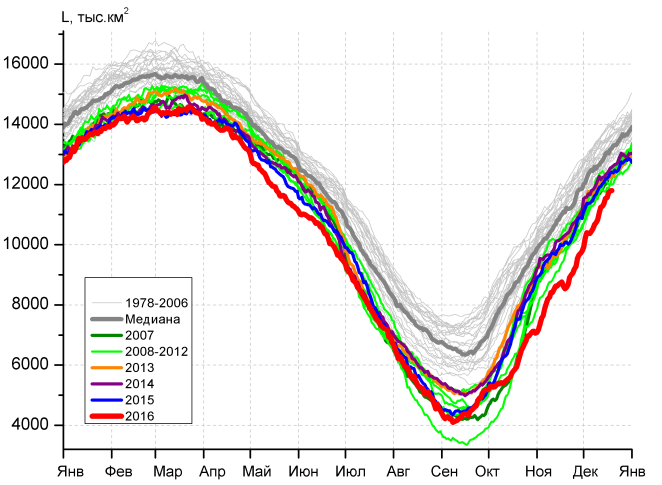 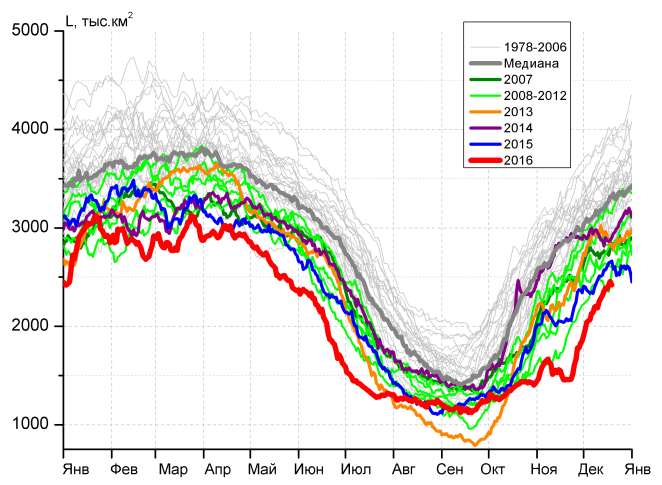 а)б)б)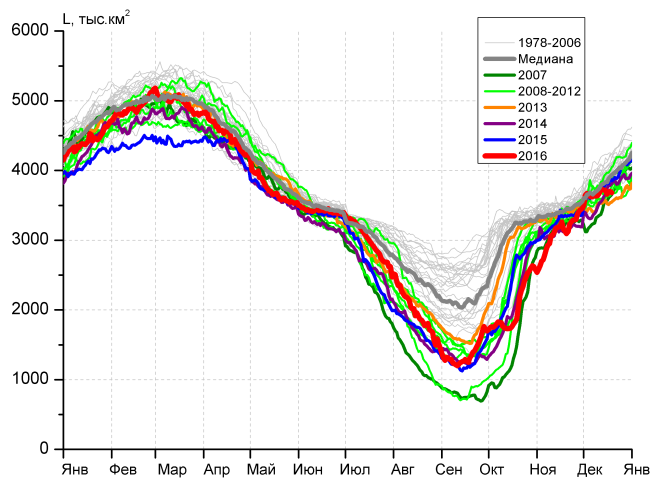 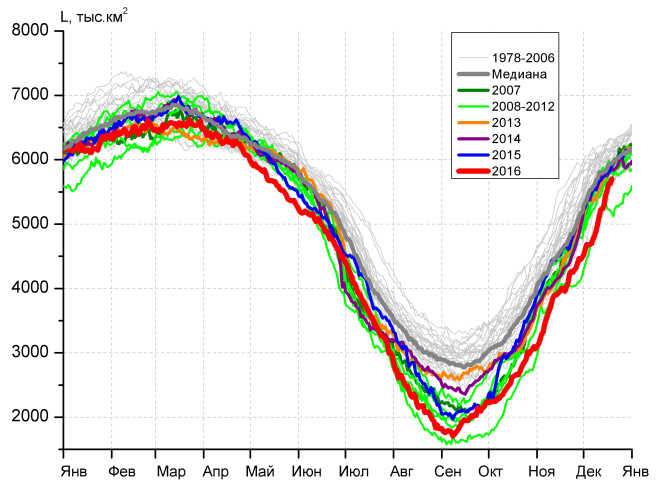 в)г)г)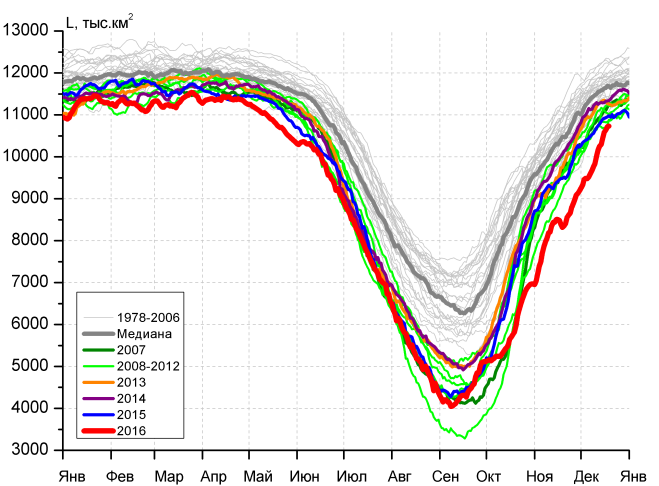 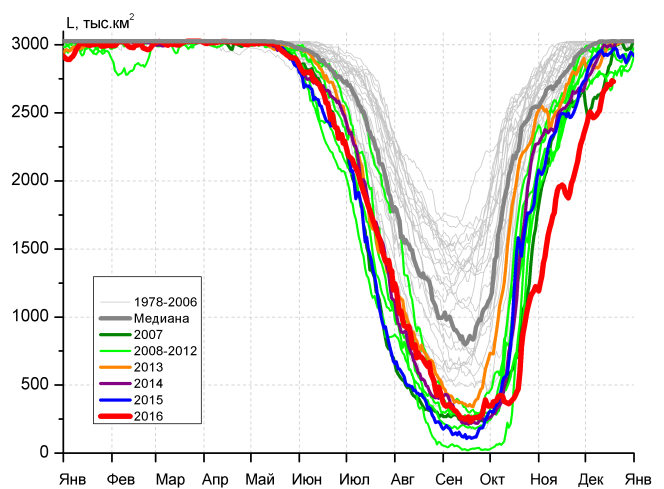 д)д)е)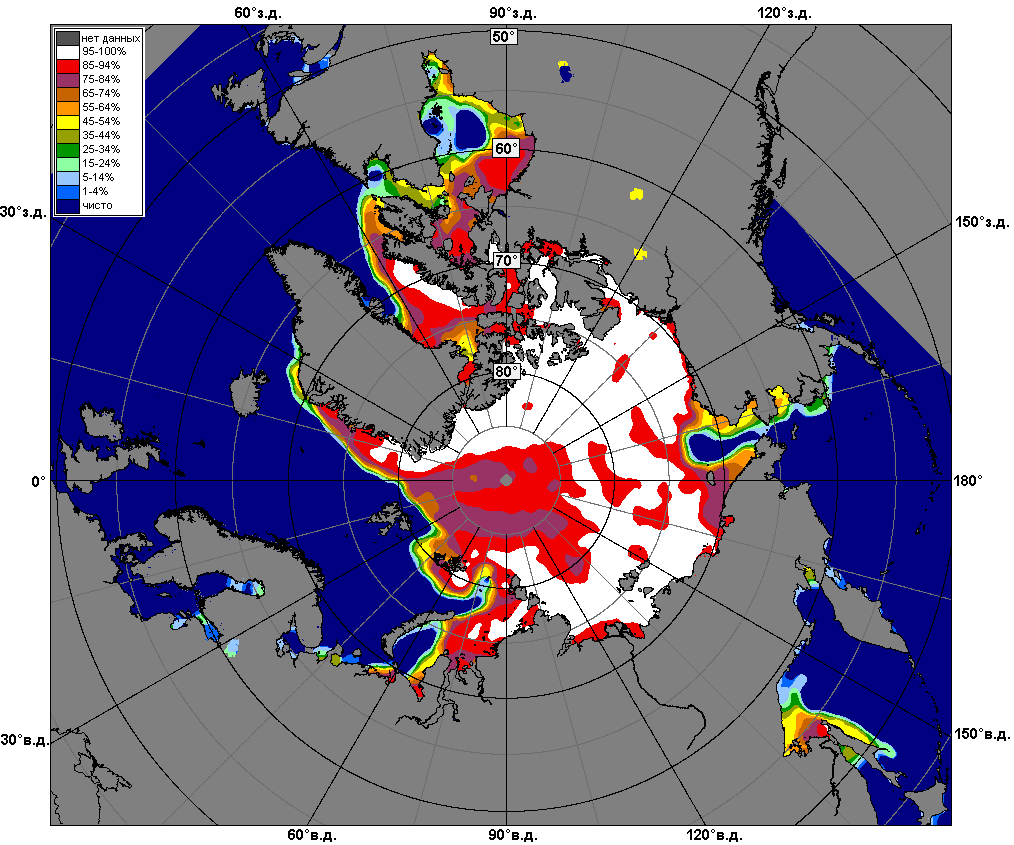 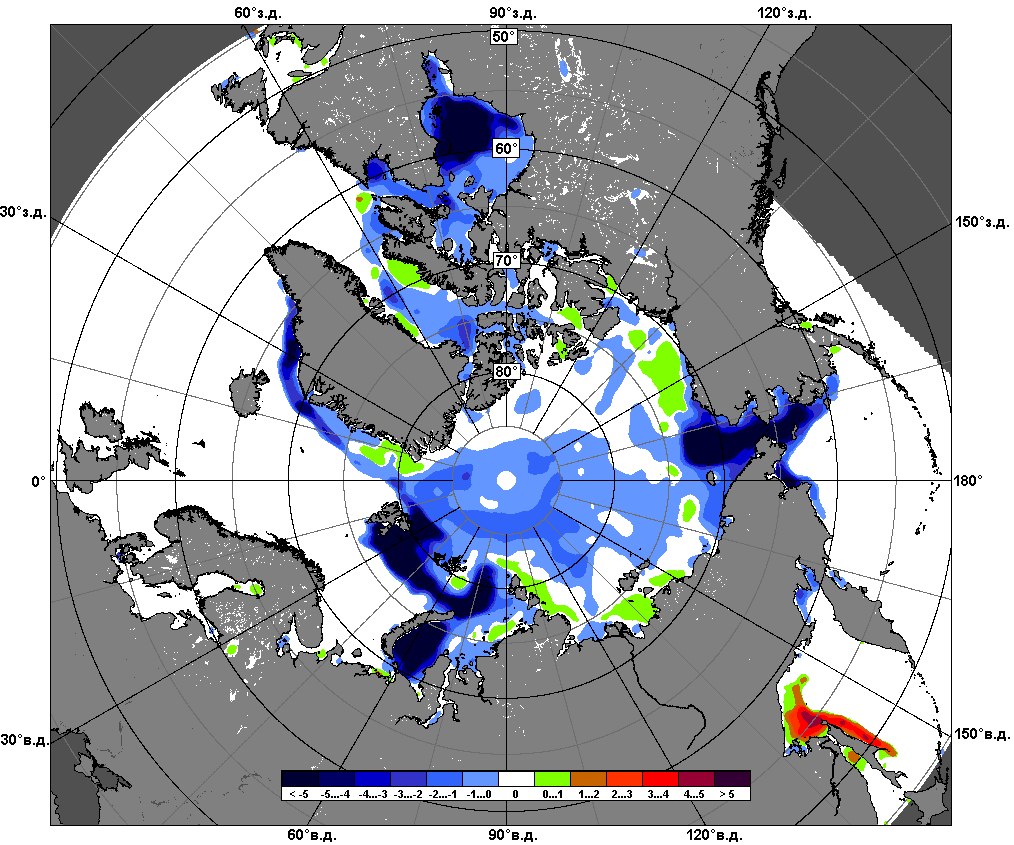 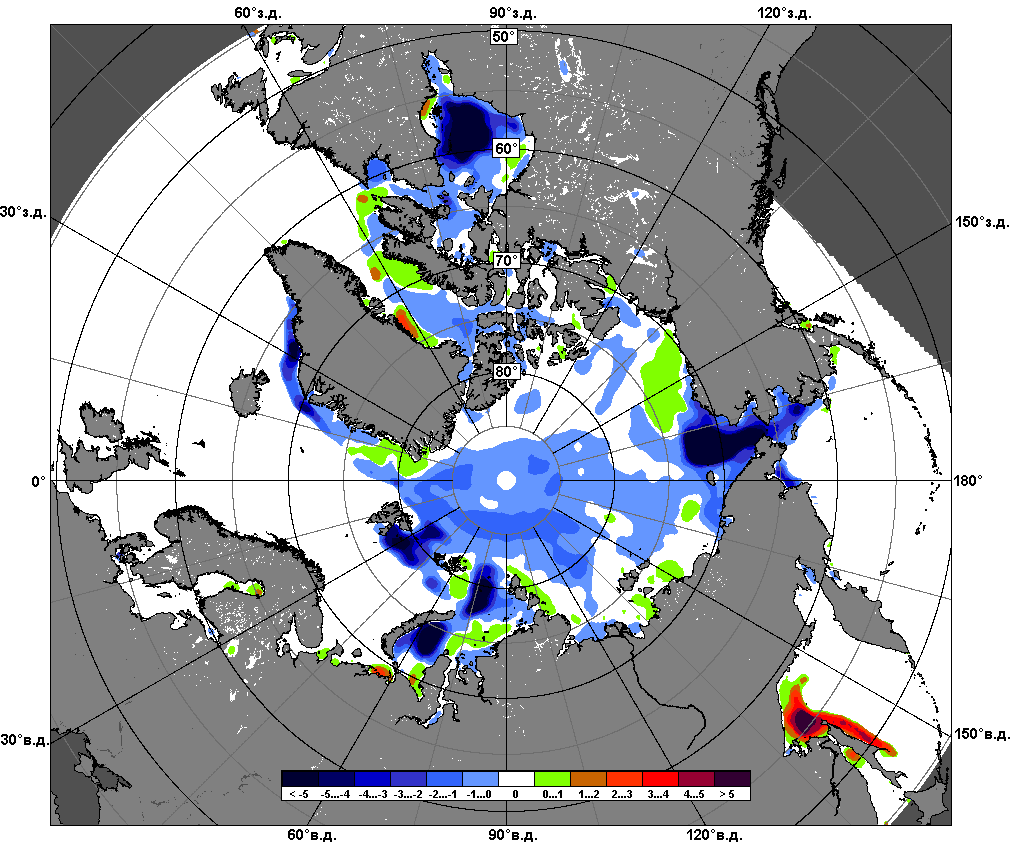 12.12 – 18.12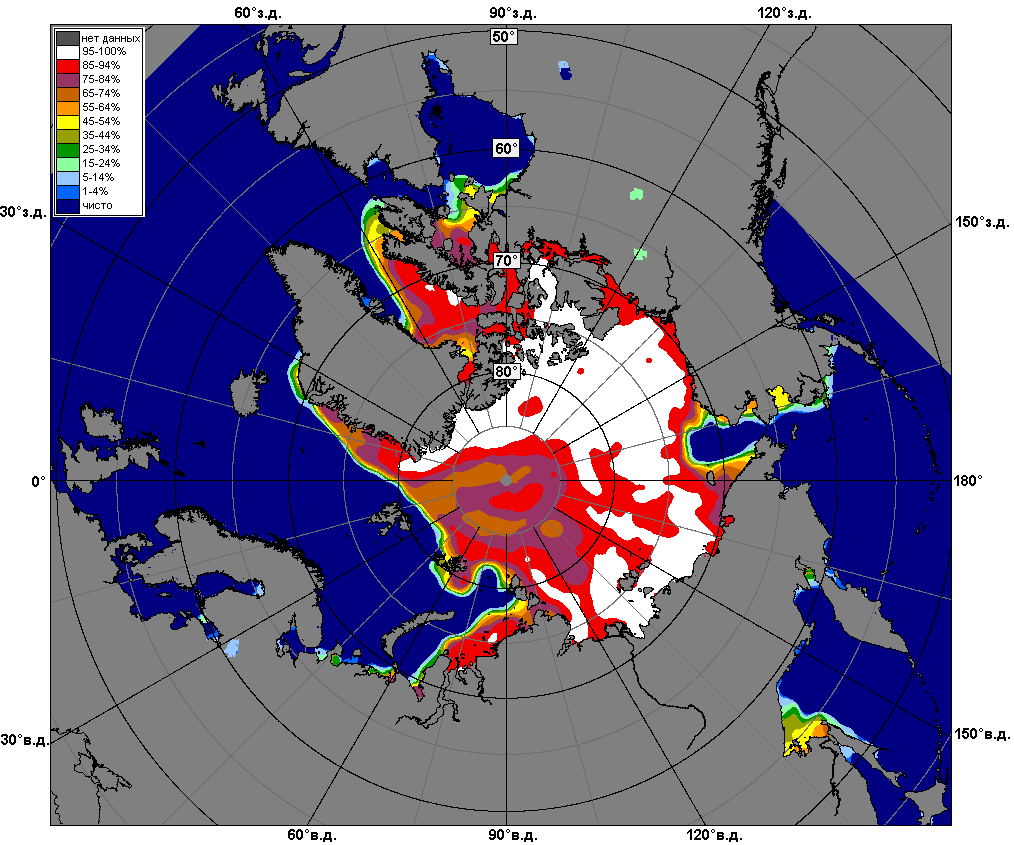 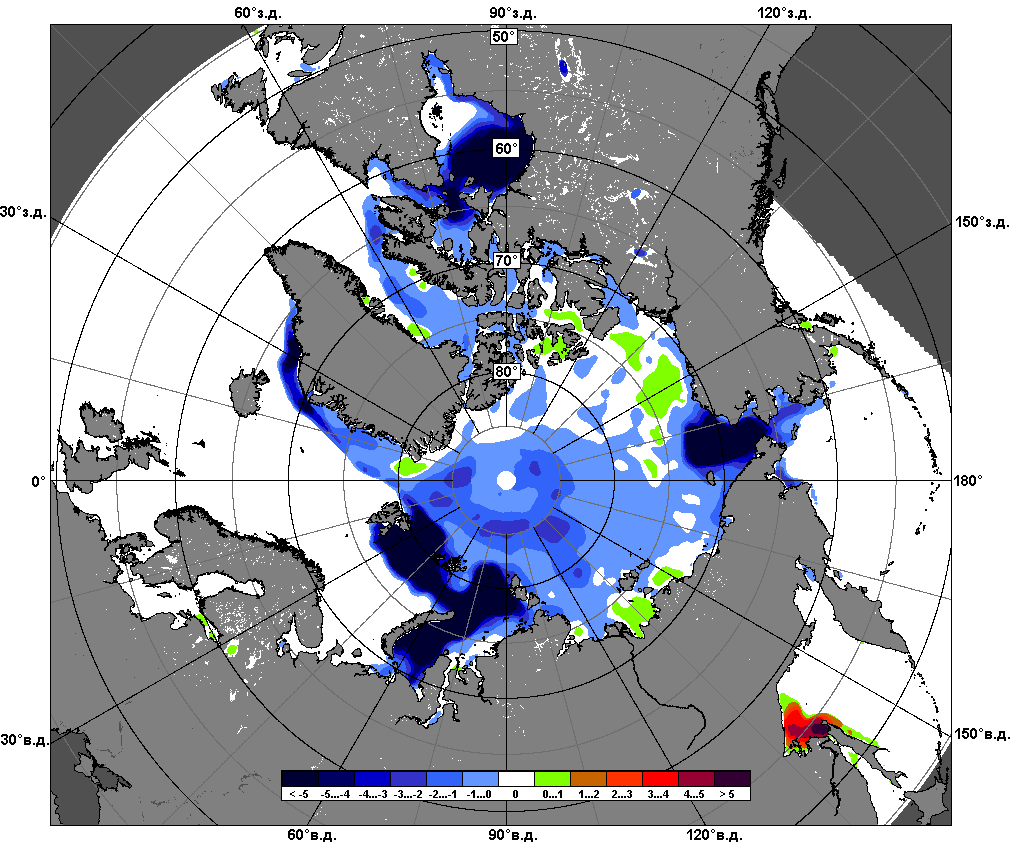 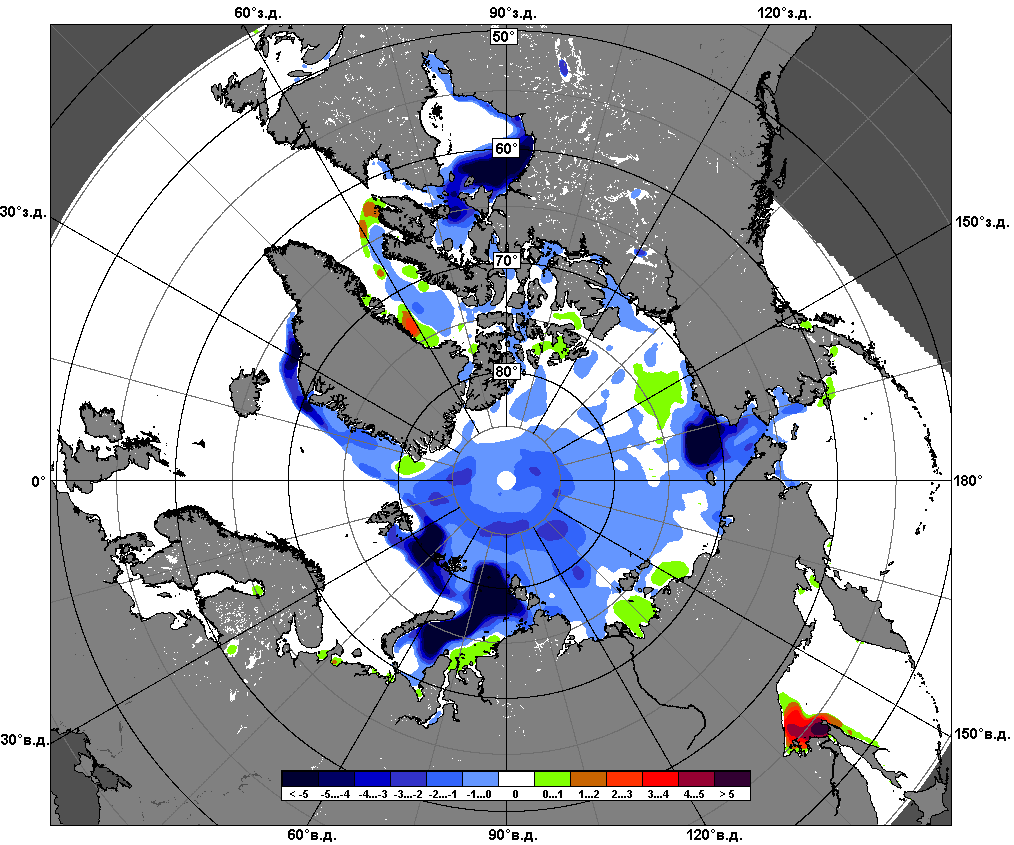 19.11 – 18.12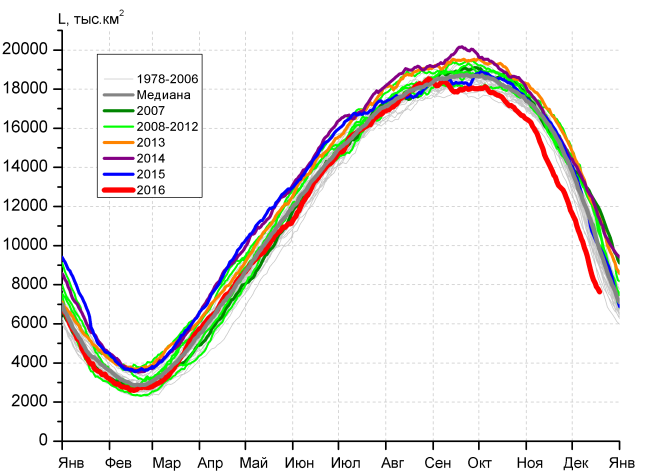 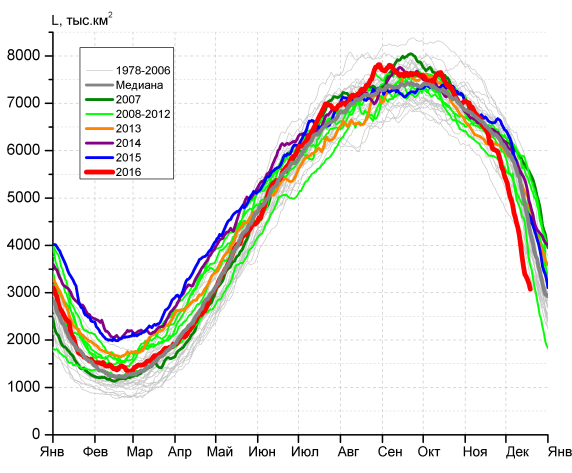 а)б)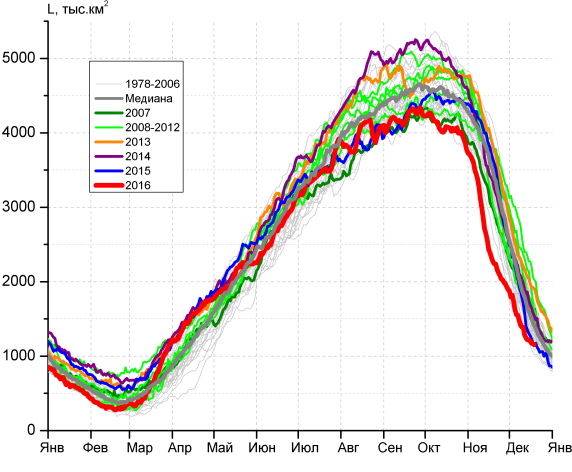 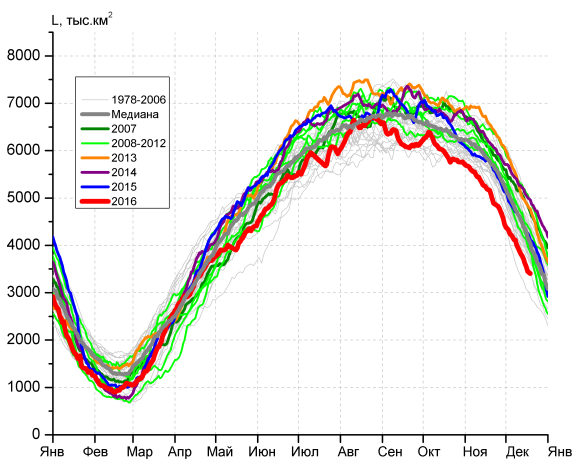 в)г)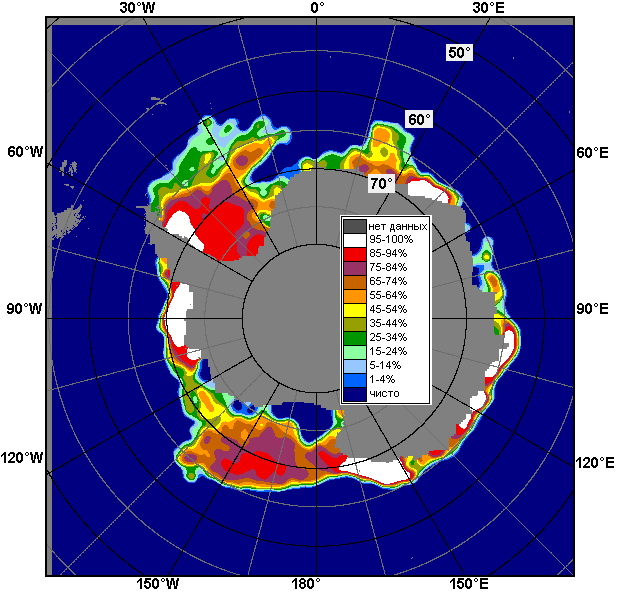 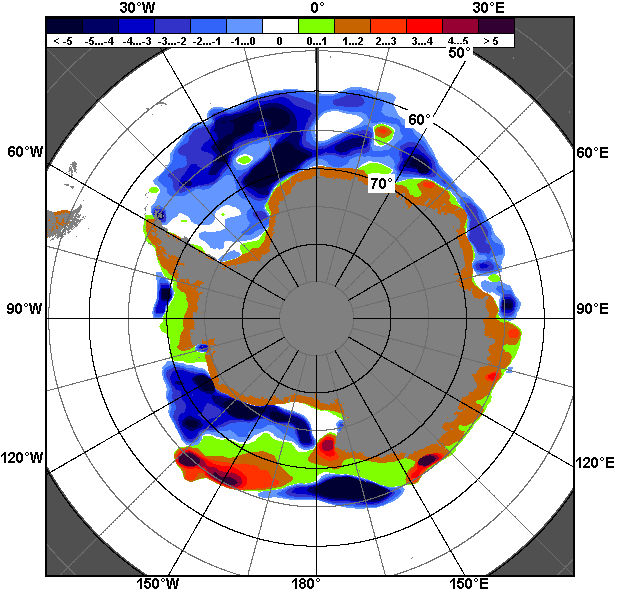 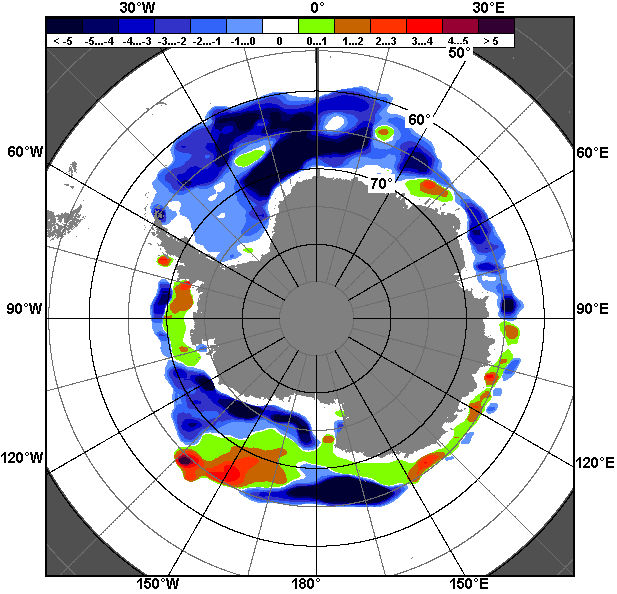 12.12 – 18.1212.12 – 18.1212.12 – 18.12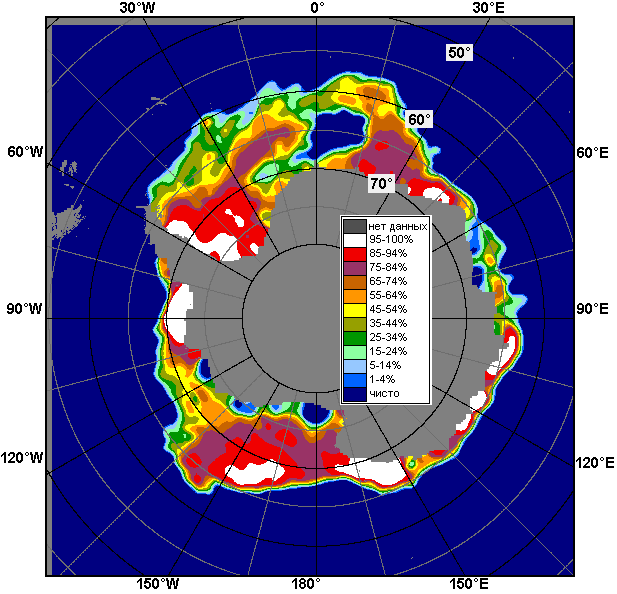 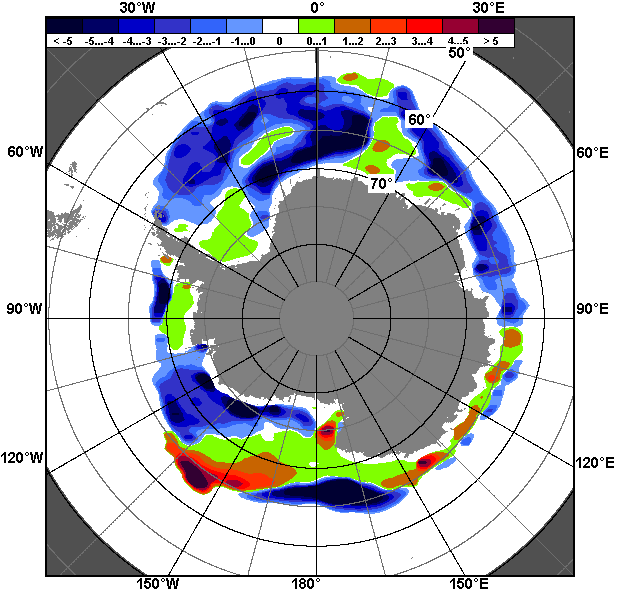 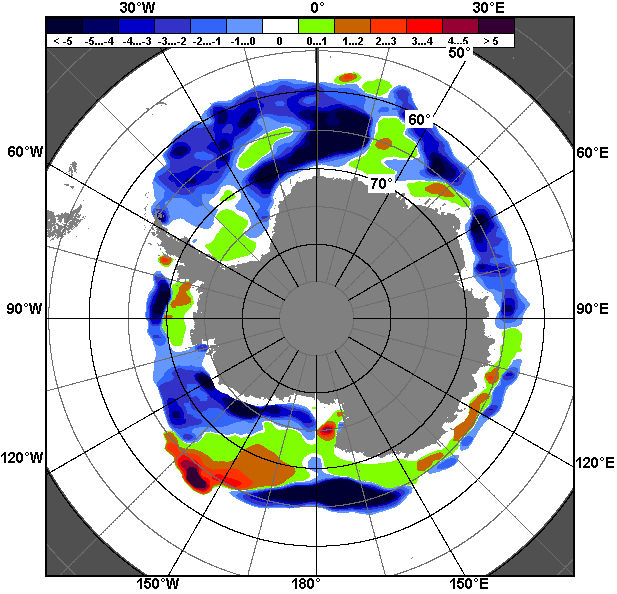 19.11 – 18.1219.11 – 18.1219.11 – 18.12РегионЮжный ОкеанАтлантический секторИндоокеанский сектор Тихоокеанский секторРазность-1800.9-1087.4-272.3-441.2тыс.кв.км/сут.-257.3-155.3-38.9-63.0МесяцS, тыс. км2Аномалии, тыс км2/%Аномалии, тыс км2/%Аномалии, тыс км2/%Аномалии, тыс км2/%Аномалии, тыс км2/%Аномалии, тыс км2/%Аномалии, тыс км2/%МесяцS, тыс. км22011 г2012 г2013 г2014 г2015 г2006-2016гг1978-2016гг19.11-18.1210946.2-2515.4-2281.2-3290.3-3018.8-2335.1-2415.2-2146.919.11-18.1210946.2-18.7-17.2-23.1-21.6-17.6-18.1-16.412-18.128334.5-3451.6-2528.4-3760.4-3853.3-2268.0-2861.6-2425.112-18.128334.5-29.3-23.3-31.1-31.6-21.4-25.6-22.5МесяцS, тыс. км2Аномалии, тыс км2/%Аномалии, тыс км2/%Аномалии, тыс км2/%Аномалии, тыс км2/%Аномалии, тыс км2/%Аномалии, тыс км2/%Аномалии, тыс км2/%МесяцS, тыс. км22011 г2012 г2013 г2014 г2015 г2006-2016гг1978-2016гг19.11-18.124942.4-1127.2-853.1-806.8-1011.2-1036.8-794.0-752.019.11-18.124942.4-18.6-14.7-14.0-17.0-17.3-13.8-13.212-18.123495.5-2063.7-1508.3-1633.7-1823.7-1417.1-1452.1-1311.012-18.123495.5-37.1-30.1-31.9-34.3-28.8-29.3-27.3МесяцS, тыс. км2Аномалии, тыс км2/%Аномалии, тыс км2/%Аномалии, тыс км2/%Аномалии, тыс км2/%Аномалии, тыс км2/%Аномалии, тыс км2/%Аномалии, тыс км2/%МесяцS, тыс. км22011 г2012 г2013 г2014 г2015 г2006-2016гг1978-2016гг19.11-18.121704.3-561.8-569.4-1037.1-706.9-625.5-747.8-675.219.11-18.121704.3-24.8-25.0-37.8-29.3-26.8-30.5-28.412-18.121215.0-573.0-377.8-812.8-535.3-115.3-527.5-414.512-18.121215.0-32.0-23.7-40.1-30.6-8.7-30.3-25.4МесяцS, тыс. км2Аномалии, тыс км2/%Аномалии, тыс км2/%Аномалии, тыс км2/%Аномалии, тыс км2/%Аномалии, тыс км2/%Аномалии, тыс км2/%Аномалии, тыс км2/%МесяцS, тыс. км22011 г2012 г2013 г2014 г2015 г2006-2016гг1978-2016гг19.11-18.124299.5-826.4-853.5-1446.4-1300.7-672.8-872.9-719.519.11-18.124299.5-16.1-16.6-25.2-23.2-13.5-16.9-14.312-18.123624.1-814.9-642.4-1313.9-1494.3-735.6-882.0-699.712-18.123624.1-18.4-15.1-26.6-29.2-16.9-19.6-16.2МесяцМинимальное знач.Максимальное знач.Среднее знач.Медиана12-18.127784.018.12.201612830.812.12.200710759.710774.3МесяцМинимальное знач.Максимальное знач.Среднее знач.Медиана12-18.123191.218.12.20166116.812.12.20024806.54842.2МесяцМинимальное знач.Максимальное знач.Среднее знач.Медиана12-18.121054.818.12.19862405.813.12.20101629.41600.1МесяцМинимальное знач.Максимальное знач.Среднее знач.Медиана12-18.123005.418.12.19795366.912.12.19984323.74323.1РегионS, тыс. км2Аномалии, тыс км2/%Аномалии, тыс км2/%Аномалии, тыс км2/%Аномалии, тыс км2/%Аномалии, тыс км2/%Аномалии, тыс км2/%Аномалии, тыс км2/%1978-2016гг1978-2016гг1978-2016гг1978-2016ггРегионS, тыс. км22011 г2012 г2013 г2014 г2015 г2006-2016гг1978-2016ггМинимум датаМаксимум датаСреднееМедианаСев. полярная область11504.9-660.3-348.7-714.3-826.7-649.4-588.7-1354.711248.712.12.201614031.317.12.198012859.612883.7Сев. полярная область11504.9-5.4-2.9-5.8-6.7-5.3-4.9-10.511248.712.12.201614031.317.12.198012859.612883.7Сектор 45°W-95°E2371.7-249.0-31.4-555.9-496.7-210.6-354.4-802.62283.712.12.20164025.017.12.19803174.33200.9Сектор 45°W-95°E2371.7-9.5-1.3-19.0-17.3-8.2-13.0-25.32283.712.12.20164025.017.12.19803174.33200.9Гренландское море502.1-107.0-131.0-163.9-89.5-75.0-103.2-198.5497.612.12.20161042.815.12.1988700.6658.1Гренландское море502.1-17.6-20.7-24.6-15.1-13.0-17.0-28.3497.612.12.20161042.815.12.1988700.6658.1Баренцево море216.2-119.227.7-147.4-182.7-23.7-107.1-336.8159.217.12.2012923.417.12.1980553.0578.2Баренцево море216.2-35.514.7-40.5-45.8-9.9-33.1-60.9159.217.12.2012923.417.12.1980553.0578.2Карское море638.543.2100.2-174.2-171.3-110.2-102.6-164.5478.217.12.2012839.212.12.1978803.0838.6Карское море638.57.318.6-21.4-21.2-14.7-13.8-20.5478.217.12.2012839.212.12.1978803.0838.6Сектор 95°E-170°W3707.0-220.662.6169.830.6-96.56.6-133.33364.312.12.20074247.518.12.19983840.43828.7Сектор 95°E-170°W3707.0-5.61.74.80.8-2.50.2-3.53364.312.12.20074247.518.12.19983840.43828.7Море Лаптевых674.30.10.00.00.00.00.00.0673.612.12.1993674.312.12.1978674.3674.3Море Лаптевых674.30.00.00.00.00.00.00.0673.612.12.1993674.312.12.1978674.3674.3Восточно-Сибирское море915.10.00.00.00.00.00.40.1893.213.12.2007915.112.12.1978915.0915.1Восточно-Сибирское море915.10.00.00.00.00.00.00.0893.213.12.2007915.112.12.1978915.0915.1Чукотское море463.9-133.4-133.4-104.0-127.0-133.4-104.4-124.7340.512.12.2007597.312.12.1978588.6597.3Чукотское море463.9-22.3-22.3-18.3-21.5-22.3-18.4-21.2340.512.12.2007597.312.12.1978588.6597.3Берингово море159.9-176.4-246.215.3-15.5-160.9-92.8-177.453.712.12.2007686.018.12.1999337.3324.8Берингово море159.9-52.5-60.610.6-8.9-50.2-36.7-52.653.712.12.2007686.018.12.1999337.3324.8Сектор 170°W-45°W5426.2-190.7-379.9-328.2-360.5-342.3-241.0-418.85097.813.12.19986333.918.12.19825845.05851.3Сектор 170°W-45°W5426.2-3.4-6.5-5.7-6.2-5.9-4.3-7.25097.813.12.19986333.918.12.19825845.05851.3Море Бофорта486.60.00.00.00.00.00.00.0485.912.12.1992486.612.12.1978486.6486.6Море Бофорта486.60.00.00.00.00.00.00.0485.912.12.1992486.612.12.1978486.6486.6Гудзонов залив558.4-204.8-222.8-269.4-277.7-72.0-179.6-206.8277.212.12.1998839.012.12.1978765.2832.8Гудзонов залив558.4-26.8-28.5-32.5-33.2-11.4-24.3-27.0277.212.12.1998839.012.12.1978765.2832.8Море Лабрадор9.3-5.2-5.0-27.5-29.4-31.1-12.0-36.70.514.12.1997197.918.12.198246.026.2Море Лабрадор9.3-35.7-35.0-74.8-76.0-77.1-56.3-79.90.514.12.1997197.918.12.198246.026.2Дейвисов пролив302.17.98.81.3-1.9-81.011.1-26.1128.712.12.2010537.118.12.1982328.2315.2Дейвисов пролив302.12.73.00.4-0.6-21.13.8-7.9128.712.12.2010537.118.12.1982328.2315.2Канадский архипелаг1151.797.3-25.7-29.7-26.5-38.313.4-9.61001.918.12.20101190.112.12.19781161.31187.8Канадский архипелаг1151.79.2-2.2-2.5-2.2-3.21.2-0.81001.918.12.20101190.112.12.19781161.31187.8РегионS, тыс. км2Аномалии, тыс км2/%Аномалии, тыс км2/%Аномалии, тыс км2/%Аномалии, тыс км2/%Аномалии, тыс км2/%Аномалии, тыс км2/%Аномалии, тыс км2/%1978-2016гг1978-2016гг1978-2016гг1978-2016ггРегионS, тыс. км22011 г2012 г2013 г2014 г2015 г2006-2016гг1978-2016ггМинимум датаМаксимум датаСреднееМедианаСев. полярная область10202.3-1028.6-794.3-1196.9-1286.8-1021.5-952.9-1801.28539.119.11.201614031.317.12.198012003.512034.5Сев. полярная область10202.3-9.2-7.2-10.5-11.2-9.1-8.5-15.08539.119.11.201614031.317.12.198012003.512034.5Сектор 45°W-95°E1969.9-573.4-271.2-748.7-939.9-389.5-603.5-1031.21455.419.11.20164025.017.12.19803001.13023.0Сектор 45°W-95°E1969.9-22.5-12.1-27.5-32.3-16.5-23.5-34.41455.419.11.20164025.017.12.19803001.13023.0Гренландское море468.3-127.7-107.8-189.0-97.8-76.6-114.4-188.7396.520.11.20161042.811.12.1988657.0627.7Гренландское море468.3-21.4-18.7-28.8-17.3-14.1-19.6-28.7396.520.11.20161042.811.12.1988657.0627.7Баренцево море124.0-152.5-37.5-139.6-340.1-8.4-145.9-366.021.123.11.2016923.417.12.1980490.0521.9Баренцево море124.0-55.2-23.2-53.0-73.3-6.4-54.1-74.721.123.11.2016923.417.12.1980490.0521.9Карское море420.0-187.1-67.4-334.2-401.4-265.3-270.7-356.6135.619.11.2016839.219.11.1982776.5823.6Карское море420.0-30.8-13.8-44.3-48.9-38.7-39.2-45.9135.619.11.2016839.219.11.1982776.5823.6Сектор 95°E-170°W3509.7-111.5-22.648.4138.2-54.94.7-118.83094.920.11.20164247.518.12.19983628.53608.2Сектор 95°E-170°W3509.7-3.1-0.61.44.1-1.50.1-3.33094.920.11.20164247.518.12.19983628.53608.2Море Лаптевых668.1-6.1-6.2-6.2-6.2-6.2-5.6-6.0613.021.11.2016674.319.11.1979674.1674.3Море Лаптевых668.1-0.9-0.9-0.9-0.9-0.9-0.8-0.9613.021.11.2016674.319.11.1979674.1674.3Восточно-Сибирское море915.10.00.00.012.80.02.80.8838.403.12.2007915.119.11.1978914.3915.1Восточно-Сибирское море915.10.00.00.01.40.00.30.1838.403.12.2007915.119.11.1978914.3915.1Чукотское море372.0-169.7-225.0-139.9-21.4-123.0-107.1-170.3205.620.11.2016597.319.11.1981542.2597.3Чукотское море372.0-31.3-37.7-27.3-5.4-24.8-22.4-31.4205.620.11.2016597.319.11.1981542.2597.3Берингово море108.0-145.5-172.820.223.6-55.8-63.1-121.85.921.11.2014686.018.12.1999229.7215.6Берингово море108.0-57.4-61.623.128.0-34.1-36.9-53.05.921.11.2014686.018.12.1999229.7215.6Сектор 170°W-45°W4722.7-343.7-500.6-496.7-485.2-577.0-354.1-651.23955.219.11.20166333.918.12.19825373.95446.9Сектор 170°W-45°W4722.7-6.8-9.6-9.5-9.3-10.9-7.0-12.13955.219.11.20166333.918.12.19825373.95446.9Море Бофорта486.5-0.1-0.1-0.1-0.1-0.10.0-0.1459.027.11.2007486.619.11.1978486.5486.6Море Бофорта486.50.00.00.00.00.00.00.0459.027.11.2007486.619.11.1978486.5486.6Гудзонов залив214.8-178.8-263.2-350.9-420.7-241.6-214.8-330.017.619.11.2016839.023.11.1986544.8594.9Гудзонов залив214.8-45.4-55.1-62.0-66.2-52.9-50.0-60.617.619.11.2016839.023.11.1986544.8594.9Море Лабрадор6.1-6.2-3.5-8.4-11.4-10.9-5.5-18.00.019.11.2007197.918.12.198224.011.9Море Лабрадор6.1-50.4-36.7-58.0-65.3-64.2-47.7-74.70.019.11.2007197.918.12.198224.011.9Дейвисов пролив221.52.615.1-11.040.3-105.64.3-43.327.819.11.2016537.118.12.1982264.8274.1Дейвисов пролив221.51.27.3-4.722.2-32.32.0-16.327.819.11.2016537.118.12.1982264.8274.1Канадский архипелаг1025.025.6-45.2-77.5-78.8-116.2-29.6-72.0841.621.11.20101190.119.11.19861097.11113.5Канадский архипелаг1025.02.6-4.2-7.0-7.1-10.2-2.8-6.6841.621.11.20101190.119.11.19861097.11113.5РегионS, тыс. км2Аномалии, тыс км2/%Аномалии, тыс км2/%Аномалии, тыс км2/%Аномалии, тыс км2/%Аномалии, тыс км2/%Аномалии, тыс км2/%Аномалии, тыс км2/%1978-2016гг1978-2016гг1978-2016гг1978-2016ггРегионS, тыс. км22011 г2012 г2013 г2014 г2015 г2006-2016гг1978-2016ггМинимум датаМаксимум датаСреднееМедианаЮжный Океан8334.5-3451.6-2528.4-3760.4-3853.3-2268.0-2861.6-2425.17784.018.12.201612830.812.12.200710759.710774.3Южный Океан8334.5-29.3-23.3-31.1-31.6-21.4-25.6-22.57784.018.12.201612830.812.12.200710759.710774.3Атлантический сектор3495.5-2063.7-1508.3-1633.7-1823.7-1417.1-1452.1-1311.03191.218.12.20166116.812.12.20024806.54842.2Атлантический сектор3495.5-37.1-30.1-31.9-34.3-28.8-29.3-27.33191.218.12.20166116.812.12.20024806.54842.2Западная часть моря Уэдделла1903.5-66.9-398.1-291.3-281.6-126.3-105.8-83.71353.712.12.20012306.513.12.20121987.11973.3Западная часть моря Уэдделла1903.5-3.4-17.3-13.3-12.9-6.2-5.3-4.21353.712.12.20012306.513.12.20121987.11973.3Восточная часть моря Уэдделла1592.0-1996.9-1110.2-1342.4-1542.2-1290.8-1346.2-1227.31298.518.12.20163997.912.12.20082819.42846.2Восточная часть моря Уэдделла1592.0-55.6-41.1-45.7-49.2-44.8-45.8-43.51298.518.12.20163997.912.12.20082819.42846.2Индоокеанский сектор1215.0-573.0-377.8-812.8-535.3-115.3-527.5-414.51054.818.12.19862405.813.12.20101629.41600.1Индоокеанский сектор1215.0-32.0-23.7-40.1-30.6-8.7-30.3-25.41054.818.12.19862405.813.12.20101629.41600.1Море Космонавтов303.1-122.7-91.0-236.2-84.488.0-205.8-175.2166.618.12.20151041.012.12.2010478.3448.7Море Космонавтов303.1-28.8-23.1-43.8-21.840.9-40.4-36.6166.618.12.20151041.012.12.2010478.3448.7Море Содружества223.5-300.0-129.2-269.5-387.7-140.7-244.0-212.9168.018.12.1978776.912.12.1999436.5431.9Море Содружества223.5-57.3-36.6-54.7-63.4-38.6-52.2-48.8168.018.12.1978776.912.12.1999436.5431.9Море Моусона688.3-150.4-157.6-307.2-63.2-62.6-77.7-26.4508.218.12.20061069.612.12.2013714.6696.6Море Моусона688.3-17.9-18.6-30.9-8.4-8.3-10.1-3.7508.218.12.20061069.612.12.2013714.6696.6Тихоокеанский сектор3624.1-814.9-642.4-1313.9-1494.3-735.6-882.0-699.73005.418.12.19795366.912.12.19984323.74323.1Тихоокеанский сектор3624.1-18.4-15.1-26.6-29.2-16.9-19.6-16.23005.418.12.19795366.912.12.19984323.74323.1Море Росса3168.9-761.7-408.6-974.2-1387.7-489.7-768.7-582.92345.418.12.19794857.612.12.19983751.83711.8Море Росса3168.9-19.4-11.4-23.5-30.5-13.4-19.5-15.52345.418.12.19794857.612.12.19983751.83711.8Море Беллинсгаузена455.2-53.2-233.7-339.7-106.6-245.9-113.3-116.8354.118.12.20081033.612.12.1986571.9553.9Море Беллинсгаузена455.2-10.5-33.9-42.7-19.0-35.1-19.9-20.4354.118.12.20081033.612.12.1986571.9553.9РегионS, тыс. км2Аномалии, тыс км2/%Аномалии, тыс км2/%Аномалии, тыс км2/%Аномалии, тыс км2/%Аномалии, тыс км2/%Аномалии, тыс км2/%Аномалии, тыс км2/%1978-2016гг1978-2016гг1978-2016гг1978-2016ггРегионS, тыс. км22011 г2012 г2013 г2014 г2015 г2006-2016гг1978-2016ггМинимум датаМаксимум датаСреднееМедианаЮжный Океан10946.2-2515.4-2281.2-3290.3-3018.8-2335.1-2415.2-2146.97784.018.12.201616659.019.11.201013093.113234.8Южный Океан10946.2-18.7-17.2-23.1-21.6-17.6-18.1-16.47784.018.12.201616659.019.11.201013093.113234.8Атлантический сектор4942.4-1127.2-853.1-806.8-1011.2-1036.8-794.0-752.03191.218.12.20167179.919.11.19885694.45863.9Атлантический сектор4942.4-18.6-14.7-14.0-17.0-17.3-13.8-13.23191.218.12.20167179.919.11.19885694.45863.9Западная часть моря Уэдделла1945.1-61.8-330.9-224.3-260.2-188.7-101.3-111.11350.311.12.20012647.623.11.19972056.22068.4Западная часть моря Уэдделла1945.1-3.1-14.5-10.3-11.8-8.8-5.0-5.41350.311.12.20012647.623.11.19972056.22068.4Восточная часть моря Уэдделла2997.4-1065.4-522.2-582.4-751.0-848.1-692.7-640.91298.518.12.20164917.720.11.20023638.33801.4Восточная часть моря Уэдделла2997.4-26.2-14.8-16.3-20.0-22.1-18.8-17.61298.518.12.20164917.720.11.20023638.33801.4Индоокеанский сектор1704.3-561.8-569.4-1037.1-706.9-625.5-747.8-675.21054.818.12.19864118.119.11.19842379.52315.8Индоокеанский сектор1704.3-24.8-25.0-37.8-29.3-26.8-30.5-28.41054.818.12.19864118.119.11.19842379.52315.8Море Космонавтов451.8-172.9-220.8-359.8-258.2-107.8-322.3-302.4166.618.12.20151432.119.11.2010754.2745.2Море Космонавтов451.8-27.7-32.8-44.3-36.4-19.3-41.6-40.1166.618.12.20151432.119.11.2010754.2745.2Море Содружества445.7-129.9-233.6-237.5-347.9-275.7-265.0-255.3168.018.12.19781462.019.11.1984701.1662.5Море Содружества445.7-22.6-34.4-34.8-43.8-38.2-37.3-36.4168.018.12.19781462.019.11.1984701.1662.5Море Моусона806.8-259.1-115.0-439.9-100.8-242.1-160.6-117.5508.218.12.20061616.719.11.1983924.3894.9Море Моусона806.8-24.3-12.5-35.3-11.1-23.1-16.6-12.7508.218.12.20061616.719.11.1983924.3894.9Тихоокеанский сектор4299.5-826.4-853.5-1446.4-1300.7-672.8-872.9-719.53005.418.12.19796559.719.11.20135019.05053.9Тихоокеанский сектор4299.5-16.1-16.6-25.2-23.2-13.5-16.9-14.33005.418.12.19796559.719.11.20135019.05053.9Море Росса3811.2-752.4-468.3-970.8-1103.0-391.2-689.2-545.42345.418.12.19795713.521.11.19984356.64378.1Море Росса3811.2-16.5-10.9-20.3-22.4-9.3-15.3-12.52345.418.12.19795713.521.11.19984356.64378.1Море Беллинсгаузена488.2-74.1-385.1-475.6-197.8-281.5-183.7-174.2318.506.12.20081310.419.11.1986662.4631.7Море Беллинсгаузена488.2-13.2-44.1-49.3-28.8-36.6-27.3-26.3318.506.12.20081310.419.11.1986662.4631.7РегионСев. полярная областьСектор 45°W-95°EГренландское мореБаренцево мореРазность838.9202.28.560.9тыс.кв.км/сут.119.828.91.28.7РегионКарское мореСектор 95°E-170°WМоре ЛаптевыхВосточно-Сибирское мореРазность137.366.20.00.0тыс.кв.км/сут.19.69.50.00.0РегионЧукотское мореБерингово мореСектор 170°W-45°WМоре БофортаРазность53.214.5570.50.0тыс.кв.км/сут.7.62.181.50.0РегионГудзонов заливМоре ЛабрадорДейвисов проливКанадский архипелагРазность355.52.316.5121.3тыс.кв.км/сут.50.80.32.417.3РегионЮжный ОкеанАтлантический секторЗападная часть моря УэдделлаВосточная часть моря УэдделлаРазность-1800.9-1087.4-26.8-1060.7тыс.кв.км/сут.-257.3-155.3-3.8-151.5РегионИндоокеанский секторМоре КосмонавтовМоре СодружестваМоре МоусонаРазность-272.3-96.8-106.6-68.9тыс.кв.км/сут.-38.9-13.8-15.2-9.8РегионТихоокеанский секторМоре РоссаМоре БеллинсгаузенаРазность-441.2-437.9-3.3тыс.кв.км/сут.-63.0-62.6-0.5